Кнез Михајлова 24,Оџаци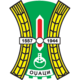 ЈАВНА НАБАВКА МАЛЕ ВРЕДНОСТИ КОНКУРСНА ДОКУМЕНТАЦИЈАБРОЈ 404-1-23/2018набавка услугеУСЛУГА ОСИГУРАЊА ИМОВИНЕ И  ЗАПОСЛЕНИХ ЛИЦАОзнака из ОРН (66510000 - Услуге осигурања,66515200-Услуга осигурања имовине , 66512100 Услуга осигурања запослених )Датум објављивања позива: 09.07.2018. годинеКрајњи рок за достављање понуде 17.07.2018. године до 12 часоваOтварање понуда: 17.07.2017. године у 12,15 часоваОџаци, ЈУЛ 2018. годинеУкупан број страна 56На основу члана 39. и члана 61. Закона о јавним набавкама (,,Сл. гласник РС“,бр. 124/12, 14/15, 68/15; у даљем тексту: ЗЈН), члана 6. Правилника о обавезним елементима конкурсне документације у поступцима јавних набавки и начина доказивања испуњености услова (,,Сл.гласник РС“,бр. 86/15, ) и Одлуке о покретању поступка јавне набавке број 03-2-264-1/2018-IV од дана 25.06.2018. године  и Решења о образовању комисије за јавне набавке број: 03-2-264-2/2018-IV од дана 25.06.2018. године, Kомисија за спровођење поступка јавне набавке мале вредности припремила је КОНКУРСНУ ДОКУМЕНТАЦИЈУу  поступку за јавне набавке мале вредности ЈН  404-1-23/2018НАПОМЕНА: Приликом израде понуде, молимо да предметну Конкурсну документацију детаљно проучите и у свему поступите по истој. За додатне информације и објашњења, евентуално уочене недостатке и неправилности у конкурсној документацији потребно је да се благовремено обратите Наручиоцу.  Заитересована лица дужна су да прате Портал jавних набавки и интернет страницу Наручиоца како би благовремено били обавештени о изменама, допунама и појашњењима Конкурсне документације, јер је Наручилац у складу са чланом 63. став 1. Закона о јавним набавкама (“Службени гласник РС“, бр. 124/12, 14/2015 и 68/2015) дужан да све измене и допуне Конкурсне документације објави на Порталу јавних набавки и на интернет страници. У складу са чланом 63. став 2. и 3. Закона о јавним набавкама, Наручилац ће додатне информације или појашњења у вези са припремањем понуде, објавити на Порталу јавних набавки и на својој интернет страници.1.ОПШТИ ПОДАЦИ О ЈАВНОЈ НАБАВЦИ1. Подаци о наручиоцуНаручилац: ОПШТИНА ОЏАЦИ – ОПШТИНСКА УПРАВА ОЏАЦИАдреса: К.Михајлова бр.24 ОџациИнтернет страна: www.odzaci.rse-mаil: razvoj@odzaci.rsМатични број: 08327700ПИБ:101429168Тел: 025/466-051,466-0532. Врста поступка јавне набавкеПредметна јавна набавка се спроводи у поступку јавне набавке мале вредности у складу са ЗЈН и подзаконским актима којима се уређују јавне набавке. Такође приликом извршења уговора Понуђач је дужан да се придржава одредаба Закона о облигационим односима („Службени лист СФРЈ“ бр.29/78, 39/8545/89, одлука УСЈ и 57/89 „Службени лист СРЈ“, бр.31/93 и ,,Службени лист СЦГ бр.1/2003 Уставна повеља), и Уредбом о критеријумима за утврђивање природе расхода и условима и начинуприбављања сагласности за закључивање одређених уговора који, због природе расхода,захтевају плаћање у више година ("Сл. гласник РС" број 21/2014) 3. Предмет јавне набавкеПредмет јавне набавке број 404-1-23/2018 је  услуга: УСЛУГА ОСИГУРАЊА ИМОВИНЕ И  ЗАПОСЛЕНИХ ЛИЦА, чији се опис налази у делу 2.Врста, техничке карактеристике, квалитет, количина и опис добара, радова или услуга, Ознака из ОРН:66510000 - Услуге осигурања66515200-Услуга осигурања имовине 66512100 Услуга осигурања запослених4. Циљ поступкаПоступак јавне набавке се спроводи ради закључења уговора о јавној набавци5.Напомена уколико је у питању резервисана јавна набавкеНије у питању резервисана јавана набавка6.Партије:Набавка је није обликована по партијама 7.Врста оквирног споразумаНабавка се не спроводи ради закључења оквирног споразума8.Напомена ако се спроводи електронска лицитацијаНије у питању електронска лицитација9. Контакт лицеРатка Милутиновић – службеник за јавне набавкеe-mаil: razvoj@odzaci.rsВишња Микић - службеник за јавне набавкеe-mаil: odeljenejzjnodzaci@gmail.com2.  ВРСТА, ТЕХНИЧКЕ КАРАКТЕРИСТИКЕ, КВАЛИТЕТ, КОЛИЧИНА И ОПИС ДОБАРА, РАДОВА ИЛИ УСЛУГА, НАЧИН СПРОВОЂЕЊА КОНТРОЛЕ И ОБЕЗБЕЂИВАЊА ГАРАНЦИЈЕ КВАЛИТЕТА, РОК ИЗВРШЕЊА, МЕСТО ИЗВРШЕЊА ИЛИ ИСПОРУКЕ ДОБАРА, ЕВЕНТУАЛНЕ ДОДАТНЕ УСЛУГЕ И СЛ-ОСИГУРАЊЕ ИМОВИНЕОсигурање од пожара и неких других опасности са допунским ризицимаОсигурање машина од лома и неких других  опасностиКомбиновано осигурање ПС рачунара ,  процесора и сличних уређајаКомбиновано осигурање преносивих  уређаја, апарата, инструмената и сличноОсигурање провалне крађе и разбојништваОсигурање стакла од лома-ОСИГУРАЊЕ ЗАПОСЛЕНИХКолективно комбиновано осигурање радника за 111 запослених од последица несрећног случаја (незгоде)колективно осигурање запослених у случају хирушких интервенција и тежих болестиздревствено осигурање запослених за случај оболелих од рака уз могућност прибављањадругого члекарског мишљења Старосна структура радника       Запослени се осигуравају према званичној кадровској евиденцији.Осигурање важи 12 месеци од дана потписивања уговора са покрићем 24 часа дневно за време и ван вршења редовног занимањаКолективно осигурање обухвата осигурање запослених који су ангажовани ван радног времена а извршавају послове за Општинску управу (рад комисија ван радног времена, радничке спортске игре и сл.)-ОСИГУРАЊЕ ВОЗИЛА са допунским ризиком од крађе у земљи и земљи и иностранству.Комбиновано осигурање моторних возила (АУТО-КАСКО) и Осигурање ауто-незгоде у моторним возилима  (уз ауто каско ).Осигурање за возила траје 12 месеци од датума регистрација сваког возила појединачно ( и за обавезно и каско ).3.ТЕХНИЧКА ДОКУМЕНТАЦИЈА И ПЛАНОВИОва Конкурсна документација не садржи Планове. 4.ОБРАЗАЦ ЗА ОЦЕНУ ИСПУЊЕНОСТИ УСЛОВА ИЗ ЧЛАНА 75. и 76. ЗАКОНА О ЈАВНИМ НАБАВКАМА И УПУТСТВО КАКО СЕ ДОКАЗУЈЕ ИСПУЊЕНОСТ ТИХ УСЛОВА ЗА ЈАВНУ НАБАВУПОНУЂАЧ ___________________________________________Испуњеност обавезних услова из члана 75. Закона о јавним набавкама понуђач доказуједостављањем следећих доказа уз понуду:У складу са чланом 75. став 2. ЗЈН Понуђач изричито наводи да је поштовао следеће обавезе:Испуњеност додатних  услова из члана 76. Закона о јавним набавкама понуђач доказује достављањем следећих доказа уз понуду:Уз захтеване обрасце и доказе понуђач је у обавези да уз понуду достави опште и
посебне услове за сваку врсту осигурања која је предмет набавке, потписанe од стране овлашћеног лица и оверене, који ће бити саставни део Уговора (уколико општи и посебниуслови понуђача одступају од услова из конкурсне документације, понуда ће битиодбијена као неприхватљива).Ако понуђач не достави опште и посебне услове наручилац ће његову понуду одбити као неприхватљивуИспуњеност обавезних услова из члана 75. ЗЈН. за учешће у поступку предметне јавне набавке наведних у табеларном приказу обавезних услова под редним бројем 1, 2, и 4, у складу са чл. 77. ст. 4. ЗЈН, понуђач доказује достављањем ИЗЈАВЕ (Образац 6.11. у поглављу 6. ове конкурсне документације), којом под пуном материјалном и кривичном одговорношћу потврђује да испуњава услове за учешће у поступку јавне набавке из чл. 75. ст. 1. тач. 1), 2) и 4), овом конкурсном документацијом. Уколико понуду подноси група понуђача понуђач је дужан да за  сваког члана групе достави наведене доказе да испуњава услове из члана 75. став 1. тач. 1) ,2) и тачке 4), а доказ из члана 75. став 1. тач. 5) Закона, дужан је да достави понуђач изгрупе понуђача којем је поверено извршење дела набавке за који је неопходна испуњеност тог услова. Додатне услове група понуђача испуњава заједно.Уколико понуђач подноси понуду са подизвођачем, понуђач је дужан да за подизвођача достави доказе да испуњава услове из члана 75. став 1. тач. 1), 2), 4) Закона, а доказ из члана 75. став 1. тач. 5) Закона, за део набавке који ће понуђач извршити преко подизвођача.  Наведене доказе о испуњености услова понуђач може доставити у виду неоверених копија, а наручилац може пре доношења одлуке о додели уговора да тражи од понуђача, чија је понуда на основу извештаја за јавну набавку оцењена као најповољнија, да достави на увид оригинал или оверену копију свих или појединих доказа.Ако понуђач у остављеном, примереном року који не може бити краћи од пет дана, не достави на увид оригинал или оверену копију тражених доказа, наручилац ће његову понуду одбити као неприхватљиву.Докази које понуђачи не морају да доставе: У сладу са чланом 78.став 5.ЗЈН  Понуђачи који су регистровани у Регистру понуђача који води Агенција за привредне регистре не морају да доставе доказ под бројем 1. 2, и  4.(извод из регистра Агенције за привредне регистре), јер је то доказ који је јавно доступан на интернет страници Агенције за привредне регистре.  Наручилац неће одбити понуду као неприхватљиву, уколико не садржи доказ одређен конкурсном документацијом, ако понуђач наведе у понуди интернет страницу на којој су подаци који су тражени у оквиру услова јавно доступни.  Понуђач не мора да достави образац трошкова припреме понуде.Уколико је доказ о испуњености услова електронски документ, понуђач доставља копију електронског документа у писаном облику, у складу са законом којим се уређује електронски документ, осим уколико подноси електронску понуду када се доказ доставља у изворном електронском облику.Ако се у држави у којој понуђач има седиште не издају тражени докази, понуђач може, уместо доказа, приложити своју писану изјаву, дату под кривичном и материјалном одговорношћу оверену пред судским или управним органом, јавним бележником или другим надлежним органом те државе.Ако понуђач има седиште у другој држави, наручилац може да провери да ли су документи којима понуђач доказује испуњеност тражених услова издати од стране надлежних органа те државе.Промене: Понуђач је дужан да без одлагања писаним путем обавести наручиоца о било којој промени у вези са испуњеношћу услова из поступка јавне набавке, која наступи до доношења одлуке, односно закључења уговора, односно током важења уговора о јавној набавци и да је документује на прописани начин.НАПОМЕНА:Недостављање било којег доказа од обавезних и додатних услова сматраће понуду неприхватљивом.М.П. 																                 _____________________________________
		(потпис овлашћеног лица Понуђача)5.КРИТЕРИЈУМИ ЗА ДОДЕЛУ УГОВОРАПонуда која не одговара свим техничким спецификацијама сматраће се неодговарајућом и биће одбијена, односно понуда која не одговара свим критеријумима и условима из јавног позива и конкурсне документације, сматраће се неприхватљивом и биће одбијена.Наручилац ће Одлуку о додели уговора, након што утврди да је понуда благовремена, да не садржи битне недостатке, да је одговарајућа као и да је у оквиру процењене вредности, донети применом критеријума „НАЈНИЖА ПОНУЂЕНА ЦЕНА“, односно уколико су испуњени сви услови наведени у Конкурсној документацији.ЕЛЕМЕНТИ КРИТЕРИЈУМА НА ОСНОВУ КОЈИХ ЋЕ НАРУЧИЛАЦ ИЗВРШИТИ ДОДЕЛУ УГОВОРА У СИТУАЦИЈИ КАДА ПОСТОЈЕ ДВЕ ИЛИ ВИШЕ ПОНУДА СА ИСТОМ ПОНУЂЕНОМ ЦЕНОМУколико две или више понуда имају исту најнижу понуђену цену, наручилац ће доделити уговор оном понуђачу који има већи коефицијент ажурности у решавању штета у 2016.години.Ако се на напред наведени начин не може доделити уговор јер су понуде и даље у свему једнаке, избор понуђача ће се извршити жребањем. Комисија за јавну набавку ће заказати место и време жребања и позвати све понуђаче да присуствују жребању. Приликом жребања представници понуђача ће на посебним листовима унети име понуђача. Од чланова Комисије за јавну набавку се добијају идентичне коверте у које понуђачи стављају попуњене листове, коверте ће се ручно измешати пред понуђачима, а потом ће се насумице вршити одабир коверти понуђача и рангирње понуда према редоследу извалачења коверти, о чему ће бити сачињен Записник о поступку жребања у поступку ЈН 404-1-23/2018. Уколико се неко од позваних понуђача не одазове позиву за жребање, чланови Комисије за јавну набавку ће пред присутним овлашћеним представницима понуђача у празне коверте убацити листиће са називом одсутних понуђача и те коверте ће учествовати у поступку жребања заједно са ковертама присутних овлашћених представника понуђача. На исти начин ће се поступати ако не дође ниједан понуђач.Понуда у којој укупна понуђена вредност  премашује износ процењене вредности из плана набавки, предметне јавне набавке, биће одбијена као неприхватљива.6. ОБРАСЦИ УЗ ПОНУДУ5 Образац број 6.1ОБРАЗАЦ ПОНУДЕНа основу позива за подношење понуда за јавну набавку404-1-23/2018НАЧИН ПОДНОШЕЊА ПОНУДЕ:На основу позива и објаве истог на Порталу јавних набаваки и интернет страници Општине Оџаци, за учешће у поступку јавне набавке УСЛУГА ОСИГУРАЊА ИМОВИНЕ И  ЗАПОСЛЕНИХ ЛИЦА, редни број 404-1-23/2018., за потребе Општине Оџаци – Општинске управе, дајемо понуду број___________од _________________године1) ОПШТИ ПОДАЦИ О ПОНУЂАЧУ2) ПОНУДУ ПОДНОСИ: Напомена: заокружити начин подношења понуде и уписати податке о подизвођачу, уколико се понуда подноси са подизвођачем, односно податке о свим учесницима заједничке понуде, уколико понуду подноси група понуђач3) ОПИС ПРЕДМЕТА НАБАВКЕ – УСЛУГА: УСЛУГА ОСИГУРАЊА ИМОВИНЕ И  ЗАПОСЛЕНИХ ЛИЦА  Напомене: Образац понуде понуђач мора да попуни, овери печатом и потпише, чиме потврђује да су тачни подаци који су у обрасцу понуде наведени. Уколико понуђачи подносе заједничку понуду, група понуђача може да се определи да образац понуде потписују и печатом оверавају сви понуђачи из групе понуђача или група понуђача може да одреди једног понуђача из групе који ће попунити, потписати и печатом оверити образац понуде.Уколико је предмет јавне набавке обликован у више партија, понуђачи ће попуњавати образац понуде за сваку партију посебноМ.П. 														                               ____________________________________
   (потпис овлашћеног лица Понуђача)Образац број 6.2М.П._____________________________	(потпис овлашћеног лица Понуђача)Образац број 6.3ПОДАЦИ О ПОДИЗВОЂАЧУДео предмета који ће вршити подизвођач:__________________________________________________________________________________________________________________________________________________Ако понуђач има више подизвођача умножиће овај образац и попунити за сваког подизвођача посебно.Напомена: максимално учешће подизвођача је 50% од укупне вредностиОбразац потписује и оверава одговорно лице понуђача или овлашћено лице подизвођача.М.П.                                       ________________________________                                                                                  (потпис овлашћеног лица Понуђача)Образац 6.4ПОДАЦИ О ПОНУЂАЧУ КОЈИ УЧЕСТВУЈЕ У ЗАЈЕДНИЧКОЈ ПОНУДИНапомена: Образац ,,Подаци о понуђачу који учествује у заједничкој понуди,, попуњавају само они понуђачи који подносе заједничку понуду. У том случају је потребно да се наведени образац копира у довољном броју примерака, да се попуни и достави за сваког понуђача који је учесник у заједничкој понуди.М.П._____________________________	(потпис овлашћеног лица Понуђача)Образац 6.5ОБРАЗАЦ СТРУКТУРЕ ЦЕНЕ са упуством како да се попуниПОНУЂАЧА_______________________________________________број__________од дана_________________ у поступку јавне набавке број 404-1-23/2018ОСИГУРАЊЕ ИМОВНЕ1.ОСИГУРАЊЕ ОД ПОЖАРА И НЕКИХ ДРУГИХ ОПАСНОСТИБез учешћа осигураника у штети Основни ризициДопунску ризициОсигурани ризициод пожара,од удара грома, од експлозије,од олује,од града (туче), воде и паре, пада летелице, манифестација и демонстрација, клизања тла, одроњавања земљишта, снежне лавине, лома машина, провалне крађе и разбојништваУ премију урачунати откуп амортизационе вредности код делимичних штета.М.П._____________________________	(потпис овлашћеног лица Понуђача)2.ОСИГУРАЊЕ ОПРЕМЕ И МЕХАНИЧКЕ ОПРЕМЕГРАЂЕВИНСКИХ ОБЈЕКАТА ОД ЛОМА И НЕКИХ ДРРУГИХ ОПАСНОСТИ       Осигурани ризициод пожара,од удара грома, од експлозије,од олује,од града (туче), воде и паре, пада летелице, манифестација и демонстрација, клизања тла, одроњавања земљишта, снежне лавине, лома машина, провалне крађе и разбојништваМ.П._____________________________	(потпис овлашћеног лица Понуђача)3.КОМБИНОВАНО ОСИГУРАЊЕ РАЧУНАРА,ПРОЦЕСОРА И СЛИЧНИХ УРЕЂАЈА НА АДРЕСУ      Осигурани ризициод пожара,од удара грома, од експлозије,од олује,од града (туче), воде и паре, пада летелице, манифестација и демонстрација, клизања тла, одроњавања земљишта, снежне лавине, лома машина, провалне крађе и разбојништваМ.П._____________________________	(потпис овлашћеног лица Понуђача)4.ОСИГУРАЊЕ СТАКЛА И ОГЛЕДАЛА ОД ЛОМОВА                                                           М.П._____________________________	(потпис овлашћеног лица Понуђача)ОСИГУРАЊЕ ЗАПОСЛЕНИХКОЛЕКТИВНО ОСИГУРАЊЕ ОД ПОСЛЕДИЦА НЕСРЕТНОГ СЛУЧАЈА ХИРУШКИХ ИНТЕРВЕНЦИА И ТЕЖИХ БОЛЕСТИНесрећним случајем сматра се сваки изненадни, од воље осигураника независни, догађај, који делујући, углавном споља и нагло, на тело осигураника има за последицу његову смрт, потпуни или делимични инвалидитет и трајну немогућност обављања професионалног занимања.Несрећним случајем се сматрају нарочито следећи догађаји: гажење, судар, удар електричне енергије или грома, пад, оклизнуће, сурвавање, рањавање оружјем или разним другим предметима или експлозивним материјама, убадање неким предметом или ујед неке животиње, тровање храном или хемијским средствима, изузев професионалних обољења; тровање услед удисања гасова или отровних пара, изузев професионалних обољења; инфекција повреде проузроковане несрећним случајем; опекотине ватром или електрицитетом, врућим предметима, течностима или паром, киселинама, лужинама и сл; дављење или утапање; гушење или угушивање услед затрпавања (земљом, песком и сл.), као и услед удисања паре и гасова, осим професионалних обољења; убод инсекта, изузев ако је таквим убодом проузрокована нека инфективна болест; последице дечије парализе и менингоенцепхалитиса изазваног уједом крпеља, истегнуће мишића, ишчашење, претргнуће зглобног везивног ткива, прелом здравих костију који настане услед наглих телесних покрета или изненадних напрезања - ако су настали услед непредвиђених спољашњих догађаја и непосредно после повреде верификовани у болници или здравственој установи; деловање светлости, сунчевих зрака, температуре или лошег времена, ако је осигураник таквом деловању био изложен услед несрећног случаја који се непосредно пре тога десио, услед спашавања људског живота, услед таквих непредвиђених околности које није могао спречити; деловање рентгенских и радијумских зрака, ако наступи нагло и изненада, изузев професионалних обољења; смрт или повреда тела које су настале приликом спашавања људског живота или имовине.М.П._____________________________	(потпис овлашћеног лица Понуђача)ОСИГУРАЊЕ ВОЗИЛАКОМБИНОВАНО ОСИГУРАЊЕ МОТОРНИХ ВОЗИЛА (АУТО-КАСКО)Општи услови-осигурање без учешћа у штети  долатак за осигурање од крађе возила за сва возила осим за мопеде-осигурање  ауто каско-откупљена апсолутна франшиза-осигурање кретања возила у Србији и ЕвропиИзабрани понуђач ће наручиоцу издати полисе ауто-каско осигурања моторних возила на период од 1 (једне) године, почевши од дана потписивања уговора, посебно за свако возило.М.П._____________________________	(потпис овлашћеног лица Понуђача)РЕКАПИТУЛАЦИЈА ОБРАЗЦА СТРУКТУРЕ ЦЕНЕ1.) Укупна вредност набавке услуге без пореза на незивотно осигурање (А+Б+Ц) на месечном нивоу____________________________________________2.) Укупна вредност набавке услуге са порезом на незивотно осигурање (А+Б+Ц) на месечном нивоу____________________________________________3.) Укупна вредност набавке услуге без пореза на незивотно осигурање (А+Б+Ц) на годишњем  нивоу____________________________________________4.) Укупна вредност набавке услуге са порезом на незивотно осигурање (А+Б+Ц) на годишњем  нивоу____________________________________________5.) Начин плаћања: Плаћање ће бити извршено на месечном ниву у 12 једнаких месечних рата  , на основу уредно испостављеног документа за плаћање у року _________________(не краћем од 15 дана  најкасније у року од 45 дана ) од дана од дана пријема исправно сачињеног месечног рачуна за премију за текући месец. Плаћање се врши уплатом на рачун понуђача наведен на рачуну.6.)Рок важења понуде________________(не краћи од 30 дана од дана отварања понуде)7.)Рок извршења услуге: Понуђач је дужан да услуге пружа у периоду од дванаест месеци.М.П.                                                                                     _____________________________	                                                                      (потпис овлашћеног лица Понуђача)Образац 6.6ИЗЈАВА ПОНУЂАЧА ДА НЕ НАСТУПА СА ПОДИЗВОЂАЧЕМПод пуном  материјалном и кривичном одговорношћу у понуди број 404-1-23/2018 за јавну набавку: УСЛУГА ОСИГУРАЊА ИМОВИНЕ И  ЗАПОСЛЕНИХ ЛИЦАизјављујемо да не наступамо са подизвођачем.М.П.	___________________________(потпис овлашћеног лица Понуђача)Образац 6.7ИЗЈАВА ЧЛАНОВА ГРУПЕ КОЈИ ПОДНОСЕ ЗАЈЕДНИЧКУ ПОНУДУИзјављујемо да наступамо као група понуђача за јавну набавку УСЛУГА ОСИГУРАЊА ИМОВИНЕ И  ЗАПОСЛЕНИХ ЛИЦА, број 404-1-23/2018.Овлашћујемо члана групе – носиоца посла ___________________________________ да у име и за рачун осталих чланова групе иступи пред Наручиоцем.Образац оверавају печатом и потписују одговорна лица за сваког члана из групе понуђачаМ.П.											                                                  ________________________________(потпис овлашћеног лица Понуђача)Образац 6.8ОБРАЗАЦ ТРОШКОВА ПРИПРЕМЕ ПОНУДЕНа основу члана 88. став 1. ЗЈН понуђач__________________________________________________ доставља укупан износ и структуру трошкова припремања понуде, како следи у табели:Трошкове припреме и подношења понуде сноси искључиво понуђач и не може тражити од наручиоца накнаду трошкова.Ако је поступак јавне набавке обустављен из разлога који су на страни наручиоца, наручилац је дужан да понуђачу надокнади трошкове израде узорка или модела, ако су израђени у складу са техничким спецификацијама наручиоца и трошкове прибављања средства обезбеђења, под условом да је понуђач тражио накнаду тих трошкова у својој понуди.Напомена: достављање овог обрасца није обавезно.                     М.П._________________________________(потпис овлашћеног лица Понуђача)Образц 6.9ИЗЈАВА О НЕЗАВИСНОЈ ПОНУДИУ складу са чланом 26. ЗЈН ___________________________________________________                                                                            (Назив понуђача)дајемИ З Ј А В Упод пуном материјалном и кривичном одговорношћу потврђујем да сам понуду у поступку јавне набавке: УСЛУГА ОСИГУРАЊА ИМОВИНЕ И  ЗАПОСЛЕНИХ ЛИЦА,бр. 404-1-23/2018 наручиоца Oпштинска управа општине Оџаци, Кнез Михајлова бр.24, Оџаци, поднео независно, без договора са другим понуђачима или заинтересованим лицима.Напомена: У случају постојања основане сумње у истинитост изјаве о независној понуди, наручулац ће одмах обавестити организацију надлежну за заштиту конкуренције. Организација надлежна за заштиту конкуренције, може понуђачу, односно заинтересованом лицу изрећи меру забране учешћа у поступку јавне набавке ако утврди да је понуђач, односно заинтересовано лице повредило конкуренцију у поступку јавне набавке у смислу ЗЈН којим се уређује заштита конкуренције. Мера забране учешћа у поступку јавне набавке може трајати до две године. Повреда конкуренције представља негативну референцу, у смислу члана 82. став 1. тачка 2). ЗЈН.Уколико понуду подноси група понуђача, Изјава мора бити потписана од стране овлашћеног лица сваког понуђача из групе понуђача и оверена печатом.М.П.                                                                                                  ________________________________________(потпис овлашћеног лица Понуђача)Образац 6.10ИЗЈАВА О ПОШТОВАЊУ ОБАВЕЗА ИЗ ЧЛ. 75 СТАВ 2. ЗАКОНА У вези члана 75. став 2. Закона о јавним набавкама, као заступник понуђача дајем следећу И З Ј А В УПонуђач____________________________________________[навести назив понуђача] у јавној набавци: УСЛУГА ОСИГУРАЊА ИМОВИНЕ И  ЗАПОСЛЕНИХ ЛИЦА, бр. 404-1-23/2018, поштовао је обавезе које произлазе из важећих прописа о заштити на раду, запошљавању и условима рада, заштити животне средине и нема забрану обављање делатности која је на снази у време подношења понуде.	                                       М.П.                                                                                                  ________________________________________(потпис овлашћеног лица Понуђача)Напомена: Уколико понуду подноси група понуђача, Изјава мора бити потписана од стране овлашћеног лица сваког понуђача из групе понуђача и оверена печатом.Образац 6.11ИЗЈАВА ПОНУЂАЧА  О ИСПУЊЕНОСТИ ОБАВЕЗНИХ УСЛОВА ЗА УЧЕШЋЕ У ПОСТУПКУ ЈАВНЕ НАБАВКЕ -  ЧЛ. 75. ЗЈНПод пуном материјалном и кривичном одговорношћу, као заступник понуђача, дајем следећу				И З Ј А В УПонуђач  _____________________________________________[навести назив понуђача] у поступку јавне набавке: УСЛУГА ОСИГУРАЊА ИМОВИНЕ И  ЗАПОСЛЕНИХ ЛИЦА број 404-1-23/2018, испуњава све услове из чл. 75. ЗЈН, односно услове дефинисане конкурсном документацијом за предметну јавну набавку, и то:Понуђач је регистрован код надлежног органа, односно уписан у одговарајући регистар (чл. 75. ст. 1. тач. 1) ЗЈН);Понуђач и његов законски заступник нису осуђивани за неко од кривичних дела као члан организоване криминалне групе, да нису осуђивани за кривична дела против привреде, кривична дела против животне средине, кривично дело примања или давања мита, кривично дело преваре (чл. 75. ст. 1. тач. 2) ЗЈН);Понуђач је измирио доспеле порезе, доприносе и друге јавне дажбине у складу са прописима Републике Србије (или стране државе када има седиште на њеној територији) (чл. 75. ст. 1. тач. 4) ЗЈН);Понуђач испуњава додатне услове:M.П._______________________________(потпис овлашћеног лица Понуђача)Образац 6.11-1ИЗЈАВА ПОДИЗВОЂАЧА  О ИСПУЊЕНОСТИ ОБАВЕЗНИХ УСЛОВА ЗА УЧЕШЋЕ У ПОСТУПКУ ЈАВНЕ НАБАВКЕ -  ЧЛ. 75. ЗЈНПод пуном материјалном и кривичном одговорношћу, као заступник понуђача, дајем следећу				И З Ј А В УПонуђач  _____________________________________________[навести назив понуђача] у поступку јавне набавке: УСЛУГА ОСИГУРАЊА ИМОВИНЕ И  ЗАПОСЛЕНИХ ЛИЦА број 404-1-23/2018, испуњава све услове из чл. 75. ЗЈН, односно услове дефинисане конкурсном документацијом за предметну јавну набавку, и то:Понуђач је регистрован код надлежног органа, односно уписан у одговарајући регистар (чл. 75. ст. 1. тач. 1) ЗЈН);Понуђач и његов законски заступник нису осуђивани за неко од кривичних дела као члан организоване криминалне групе, да нису осуђивани за кривична дела против привреде, кривична дела против животне средине, кривично дело примања или давања мита, кривично дело преваре (чл. 75. ст. 1. тач. 2) ЗЈН);Понуђач је измирио доспеле порезе, доприносе и друге јавне дажбине у складу са прописима Републике Србије (или стране државе када има седиште на њеној територији) (чл. 75. ст. 1. тач. 4) ЗЈН);Понуђач испуњава додатне услове:M.П._______________________________(потпис овлашћеног лица Понуђача)Образац 6.12ОБРАЗАЦ ЗА ИЗРАУНАВАЊЕ КОЕФИЦИЈЕНТА АЖУРНОСТИА-Aжурност у решавању штета у 2016.години_______________________________Б-Број решених штета у 2016.години_______________________________________Ц-број одбијених и сторнораних штета у 2016године_________________________Д- број резервисаних штета на крају 2015. године____________________________Е- број пријављених штета у 2016. Години__________________________________Народна банка Србије, Сектор за послове надзора над обављањем делатности осигурања, Одељење за актуарске послове и статистику, ажурност у решавању штета се рачуна према следећој формули:Б (решене штете у 2016) + Ц (одбијене и сторниране штете у 2016)Д (резервисане штете на крају године 2015) + Е (број пријављених штета у 2016)МП								________________________(потпис овлашћеног лица Понуђача)Модел уговора, који је саставни део конкурсне документације, попунити на означеним или празним местима и  сваку страну  оверити  печатом, чиме потврђује да прихвата све елементе уговора, тј. да се слаже са понуђеним текстом.6.МОДЕЛ УГОВОРАУ ПОСТУПКУ ЈАВНЕ НАБАВКЕ МАЛЕ ВРЕДНОСТИУСЛУГА ОСИГУРАЊА ИМОВИНЕ И  ЗАПОСЛЕНИХ ЛИЦА                   Сачињен  дана _____________ године број 03-2-264-3/2018-IV кoд Наручиоца  у Оџацима између:	1.Општинске управе општине Оџаци, ул. Кнез Михајлова бр. 24. матични број: 08327700 ПИБ: 101429168 коју заступа Начелник Општинске управе дипл. правник Шоргић Шпиро (у даљем тексту: Наручилац), с једне стране и2.___________________________________________, матични број ______________________, ПИБ _____________________, коју заступа овлашћено лице за потписивање уговора _________________  (у даљем тексту: Извршилац услуга).Заједнички назив за потписнике овог Уговара је ,,Уговорне стране”.Члан 1.Уговорне стране сагласно констатују:да је Наручилац на основу члана 39. и члана 61. Закона о јавним набавкама (,,Сл.гласник РС“, бр. 124/12, 14/15 и 68/15), и позива за подношење понуда за јавну набавку услуге - УСЛУГА ОСИГУРАЊА ИМОВИНЕ И  ЗАПОСЛЕНИХ ЛИЦА ,спровео поступак јавне набавке мале вредности,да је Наручилац у складу са чланом 108. Закона о јавним набавкама донео Одлуку о додели уговора, број: _______________ од ________ 2018.   године (попуњава наручилац).да је Испоручилац услуге носилац заједничке понуде групе понуђача број_________, чији су чланови групе следећи:1.)_____________________________из _____________________ул.__________________ПИБ:___________________________,матични број:____________________коју заступа директор________________________________________________2.)_____________________________из _____________________ул.__________________ПИБ:___________________________,матични број:____________________коју заступа директор________________________________________________3.)_____________________________из _____________________ул.__________________ПИБ:___________________________,матични број:____________________коју заступа директор________________________________________________(попуњава се само у случају заједничке понуде; навести све чланове групе понуђача према наведеном моделу уговора)да је група понуђача пре закључења овог уговора доставила Споразум о заједничком извршењу јавне набавке број_________ од _________ године, којим је прецизирана одговорност сваког понуђача из групе понуђача  за извршење уговора и која је саставни део овог уговора.да је Извршилац услуге  делимично извршење набавке поверио подизвођачу/има:1.)_____________________________из _____________________ул.__________________ПИБ:___________________________,матични број:____________________коју заступа директор________________________________________________активнсоти из набавке који ће извршити ______________________________________ и _______% од укупне вредности понуде.2.)_____________________________из _____________________ул.__________________ПИБ:___________________________,матични број:____________________коју заступа директор________________________________________________активнсоти из набавке који ће извршити ______________________________________ и _______% од укупне вредности понуде.3.)_____________________________из _____________________ул.__________________ПИБ:___________________________,матични број:____________________коју заступа директор________________________________________________активнсоти из набавке који ће извршити ______________________________________ и _______% од укупне вредности понуде.(попуњава се само у случају  понуде са подизвођачем/има; навести све подизвођаче којима је поверено делимично извршење набавке).Члан 2.	Предмет овог уговора је вршење услуге: УСЛУГА ОСИГУРАЊА ИМОВИНЕ И  ЗАПОСЛЕНИХ ЛИЦА а  по спроведеном поступку јавне набавке мале вредности број 404-1-23/2018, на основу позива за подношење понуда објављеном на Порталу управе за јавне набавке, а у свему према понуди Извршиоца услуге број: ____________ од _________2018.године, која чини саставни  део овог уговора и чува се код Наручиоца.Члан 3.	Уговорна вредност премије  за услугу која су предмет овог уговора је дата у понуди Извршиоца услуге број____________од _______________ године, у укупном износу _______________динара без пореза на неживотно осигурање односно____________________са порезом на неживотно осигурање.	Уговорна вредност премије  (цена) је фиксна и не обухвата додатне  трошкове које би евентуално Извршилац услуге мога да има.Вредност имовине која је предмет осигурања представља основицу за обрачун премије осигурања за период до 12 месеци од дана потписивања полисе (од 00,00 часова до 24,00 часа).Члан 4.	Наручилац услуге ће услугу која је предмет овог Уговора платити Извршиоцу услуге на рачун број__________________________код банке__________________, у 12 једнаких месечних рата, у року од ___________________ (не краћем од 15 дана  најкасније у року од 45 дана ) од дана пријема исправно сачињеног месечног рачуна за премију од стране Извршиоца услуге.Члан 5.	Обрачун премије и издавање полисе о осигурању извршиће се на основу података из понуде који су усаглашени са релавантним аналитичким подацима о вредности имовине из финансијског извештаја 2017. године.Члан 7.Извршилац услуга се обавезује да под истим условима и на исти начин осигура и новостечену имовину (зграде, опрему) Наручиоца услуге, као и запослене који заснују радни однос код Наручиоца услуге у време трајања овог уговора, за које ће се потписати полиса у сваком конкретном случају.Члан 8.	Извршилац услуга је дужан да у случају настанка осигураног случаја који је предмет Уговора, услугу пружи благовремено, квалитетно у складу са правилима струке из области осигурања, добрим пословним обичајима и пословном етиком.Извршилац услуге има следеће обавезе:Наручилац услуге се обавезује да у случају настанка уговореног осигураног случаја поступа у свему у складу са Општим и Посебним условима осигурања, који чине саставни део усвојене понуде Извршиоца услуге. Извршиоца услуге се обавезује да ликвидацију и исплату пријављене штете врши након достављања комплетне документације од стране Наручиоца услуге. Наручилац услуге је дужан да током трајања осигурања обавештава Извршиоца услуге о свим околностима које утичу на промену ризика који је обухваћен осигурањем и да га обавести о наступању осигураног случаја      Да обезбеди осигурање запослених, имовине, возила у складу са понудом, Условима осигурања за осигурани период и овим Уговором,да изда Полисе осигурања за сваки вид осигурања са обрачунском премијом која прати сваку полису и уручи Наручиоцу услуге Услове осигурања по ризицима који су предмет Уговора.Члан 9.	Извшилац  услуге се обавезује да у тренутку закључења уговора, Наручиоцу услуге преда: - СОПСТВЕНУ БЛАНКО МЕНИЦУ СА МЕНИЧНИМ ОВЛАШЋЕЊЕМ И КАРТОНОМ ДЕПОНОВАНИХ ПОТПИСА ОД СТРАНЕ ПОСЛОВНЕ БАНКЕ ЗА ДОБРО ИЗВРШЕЊЕ ПОСЛА издaту у висини од 10% од вредности закљученог уговорa без ПДВ-а (У даљем тексту: Бланко меница за добро извршење посла), сa роком вaжности минимум 10 (десет) дaнa дуже од дaтумa извршења уговорне обавезе. Бланко меница за добро извршење посла морa бити безусловна, плaтива нa први позив у корист Општинске управе општине Оџаци, Оџаци, Кнез Михајлова бр. 24 Матични број: 08327700, ПИБ:101429168, број рачуна: 840-84640-57, и сви елементи Бланко менице за добро извршење посла морaју бити у потпуности усaглaшени сa конкурсном документaцијом.  Нaручилaц услуге ће уновчити поднету Бланко меницу за добро извршење посла уколико Извршилац услуге не буде извршaвaо своје уговорене обaвезе у роковимa и нa нaчин предвиђен уговором о јaвној нaбaвци. Наручилац услуге ће вратити Бланко меницу за добро извршење посла Извршиоцу услуге у року од 30 дана од дана испуњења уговорних обавеза. Средство финансијског обезбеђења коју Извршилац услуге подноси Наручиоцу услуге састоји се од: 1. Бланко сопствена меница регистрована код НБС, потписана и оверена од стране овлашћеног лица, које је уписано на картону  депонованих потписа лица овлашћених за заступање,2. Захтев за регистрацију менице оверен од стране пословне банке Извршиоца услуге, наведене у Обрасцу-1 из предметне документације,3. Попуњено и оверено менично овлашћење – писмо, са назначеним износом од 10% од укупне вредности уговора без ПДВ-а.4. Копије картона депонованих потписа лица овлашћених за заступање Средства обезбеђења не могу бити враћена Извршиоцу услуге пре истека рока трајања за који су поднета.  Наручилац услуге ће вратити средство финансојдког обезбеђења за добро извршење посла. Извршиоцу услуге у року од 30 дана од дана испуњења уговорних обавезаре истека рока трајања за који су поднета. 	Ако Извршилац услуге не достави Наручиоцу услуге тражено средство обезбеђења  у утврђеном року, Наручилац услуге ће одустати од уговора и закључити уговор са првим следећим најповољнијим понуђачем.	Члан 10.	Уговор се закључује за  период од годину дана од дана закључења уговора (од 00,00 часова до 24,00 часа).	 Средства за предметну набавку услуга које ће се извршити у 2018.години су обезбеђена у буџету за 2018 годину, а за набавку услуга којае ће се извршити у 2018. (до истека рока важења уговора од 12 календарских месеци) биће обезбеђена у буџету за 2019 годину.             Обавезе које доспевају у 2019.години  могу бити реализоване највише до износа који ће за ту намену бити одобрене у тој буџетској години.  Члан 11.	Овај уговор ће се сматрати закљученим када овлашћена лица уговорених страна потпишу полису осигурања за осигурање:грађевинских објеката и опреме од ризика пожара и неких других опасности,осигурање механичке опреме грађевинских објеката и опреме од ризика лома,осигурање рачунара и рачунарске опреме, осигурање покретне техникеосигурање запослених од последица несрећног случаја – незгоде,осигурање запослених од хирушких интервенција и тежих болестиосигурање запослених за случај оболелих од рака уз могућност прибављањадругого члекарског мишљењакомбиновано осигурање моторних возила (ауто-каско) и достављањем средства финансијског обезбеђења за добро извршење посла од стране Извршиоца уговора.Члан 12.Уговорна страна незадовољна испуњавањем обавеза друге уговорне стране може отказати овај Уговор.Уговорне стране су сагласне да се овај Уговор може отказати писменим путем са отказним роком који истиче задњег дана наредног календарског месеца у односу на месец отказивања.Члан 13.	За сва питања која нису регулисана овим уговором примењиваће се одредбе Закона о облигационим односима („Сл.лист СФРЈ“, број 29/78, 39/85, 45/89-Одлука УСЈ и 57/89, „Сл. лист СРЈ“, број 31/93 и „Сл.лист СЦГ“, број 1/2003-Уставна повеља) , као и одредбе других релевантних прописа који регулишу предметну област.Уговорне стране ће сва евентуална спорна питања у вези са овим уговором решавати споразумно, а за случај да то није могуће спор ће се решавати пред стварно надлежним судом.Члан 14.	Уговор је сачињен у 4 (четири) истоветна примерка од којих ће по 2 (два) задржати свака уговорна страна, а ступа на снагу даном потписивања од стране овлашћених представника уговорних страна. Датумом закључења уговора сматраће се каснији датум потписа друге  уговорне стране уколико га не потпишу истовремено.Стране су сагласне и у потпуности прихватају одредбе овог Уговора те га у знак одобравања потписују.              За Наручиоца	                                              За Извршилаца услуге______________________		                        _______________________8.УПУТСТВО ПОНУЂАЧИМА КАКО ДА САЧИНЕ ПОНУДУПонуђачи морају испуњавати све услове за учешће у поступку јавне набавке одређене законом о јавним набавкама, а понуду у целини припремају и подносе у складу са конкурсном документацијом и позивом.ПОДАЦИ О ЈЕЗИКУ НА КОЈЕМ ПОНУДА МОРА ДА БУДЕ САСТАВЉЕНАПонуђач подноси понуду на српском језику.У случају да је понуда припремљена на страном језику мора бити преведена на српски језик и оверана од стране судског тумача.НАЧИН ПОДНОШЕЊА ПОНУДЕПонудом мора бити доказано испуњење обавезних и додатних услова као и посебних захтева наручиоца у погледу околности од којих зависи прихватљивост понуде. Понуда мора бити сачињена тако да је из ње могуће утврдити њену стварну садржину и да је могуће упоредити је са другим понудама. У супротном, понуда ће бити одбијена због битних недостатака понуде. Понуђач треба да достави понуду у писаном облику. Понуда мора бити јасна и недвосмислена, потписана од стране понуђача на свим за то предвиђеним местима. Образац понуде: податке о понуђачу попуњава понуђач уколико наступа самостално или уколико наступа са подизвођачима; подаци о подизвођачима попуњавају се уношењем свих тражених података о подизвођачима уколико их понуђач има; у случају да понуђач наступа са више подизвођача, бланко прилог се умножава и на исти начин попуњава; податке о понуђачима подносиоцима заједничке понуде попуњавају подносиоци заједничке понуде; у случају потребе и овај бланко прилог се може умножити и попунити на исти начин; остале податке из обрасца понуде попунити обавезно за на то предвиђеним местима. Пожељно је да сви документи поднети у понуди буду повезани у целину и запечаћени, тако да се не могу накнадно убацивати, одстрањивати или замењивати појединачни листови, односно прилози, а да се видно не оштете листови или печат. Пожељно је да понуда буде сачињена на преузетом обрасцу конкурсне документације као и да садржи све преузете стране конкурсне документације. Обрасци у конкурсној документацији морају бити исправно попуњени, у супротном понуда се одбија као неприхватљива. Подаци који нису уписани у приложене обрасце односно подаци који су уписани мимо образаца неће се уважити, и таква понуда ће се одбити. Образац структуре цене попуњава се на начин предвиђен у склопу упутства. Уколико је доказ о испуњености услова електронски документ, понуђач доставља копију електронског документа у писаном облику, у складу са законом којим се уређује електронски документ.Ако понуђач има седиште у другој држави:Ако понуђач има седиште у другој држави, наручилац може да провери да ли су документи којима понуђач доказује испуњеност тражених услова издати од стране надлежних органа те државе. Ако понуђач није могао да прибави тражена документа у року за подношење понуде, због тога што она до тренутка подношења понуде нису могла бити издата по прописима државе у којој понуђач има седиште и уколико уз понуду приложи одговарајући доказ за то, наручилац ће дозволити понуђачу да накнадно достави тражена документа у примереном року.Ако се у држави у којој понуђач има седиште не издају докази из члана 77. Закона о јавним набавкама, понуђач може, уместо доказа, приложити своју писану изјаву, дату под кривичном и материјалном одговорношћу оверену пред судским или управним органом, јавним бележником или другим надлежним органом те државе.Понуђач, односно добављач дужан је да без одлагања писмено обавести наручиоца о било којој промени у вези са испуњеношћу услова из поступка јавне набавке, која наступи до доношења одлуке, односно закључења уговора,  односно током важења уговора о јавној набавци и да је документује на прописани начин.АКО ПОНУЂАЧ ПОДНОСИ ПОНУДУ САМОСТАЛНО овлашћено лице понуђача потписује и оверава печатом све обрасце.АКО ПОНУЂАЧ ПОДНОСИ ПОНУДУ СА ПОДИЗВОЂАЧЕМ овлашћено лице понуђача потписује и оверава печатом све обрасце.АКО ПОНУДУ ПОДНОСИ ГРУПА ПОНУЂАЧА – ЗАЈЕДНИЧКА ПОНУДА група понуђача може да се определи да обрасце дате у Конкурсној докумнетацији потписују и оверавају печатом сви понуђачи из групе понуђача или група понуђача може да одреди једног понуђача из групе који ће потписивати и оверавати печатом обрасце дате у Конкурсној документацији (Споразум), изузев Обрасца изјаве о независној понуди и Обрасца изјаве на основу члана 75. став 2. ЗЈН који морају бити потписани и оверени печатом од стране сваког понуђача из групе понуђача. У случају да се понуђачи определе да један од понуђача из групе понуђача потписује и печатом оверава обрасце из Конкурсне документације (изузев два наведена) то питање треба дефинисати Споразумом којим се понуђачи из групе понуђача међусобно и према Наручиоцу обавезују на извршење јавне набавке, а који чини саставни део заједничке поснуде сходно члану 81. ЗЈН, како је то и објашњено овом делу Конкурсне документацијеНаручилац ће одбацити све неблаговренеме понуде, с тим да ће исте након окончања поступка отварања понуда, неотворене вратити понуђачу, са назнаком на коверти понуде да је неблаговремена. Неблаговремена понуда је понуда која је пристигла Наручиоцу после истека рока утврђеног у Позиву за подношење понуда.Прихватљива понуда је понуда која је благовремена  и одговарајућа и која испуњава све услове из Закона о јавним набавкама (Сл.Гласник 124/2012, 14/15 и 68/15) и конкурсне документације.Понуда се даје за све ставке из понуде у назначеним количинама/параметрима. Пуномоћ које доказује ово овлашћење се прилаже понуди у оригиналу. Сваки упис у текст, брисање или уписивање преко постојећег текста ће бити важеће само ако су исти парафирала овлашћена лица.Понуда се доставља у писаном облику, у једном примерку, на обрасцу из Конкурсне документације и мора бити јасна и недвосмислена, читко попуњена, откуцана или писана ручно необрисивим мастилом и оверена и потписана од стране овлашћеног лица понуђача.Понуђач подноси понуду непосредно (предајом преко писарнице) или путем поште. Уколико понуђач подноси понуду путем поште мора да обезбеди да иста буде примљена од стране наручиоца до назначеног датума и часа. Понуде се подносе у затвореној коверти, на адресу: ОПШТИНА ОЏАЦИ – ОПШТИНСКА УПРАВА, Кнез Михајлова 24, 25250 Оџаци. Коверат са понудом мора имати назив УСЛУГА ОСИГУРАЊА ИМОВИНЕ И ЗАПОСЛЕНИХ ЛИЦА, ЈН бр. 404-1-23/2018, НЕ ОТВАРАТИ”, а на полеђини назив понуђача, адресу и име и телефон лица за контакт. Рок за подношење понуде је 8 дана од дана објављивања позива за подношење понуда на Порталу јавних набавки и интернет страници наручиоца односно до 17.07.2018.године до 12:00 сати. Неблаговременом ће се сматрати понуда која није примљена од стране наручиоца до назначеног датума и часа, без обзира на начин подношења. Наручилац ће, по oкончању поступка јавног отварања понуда, све неблаговремено поднете понуде неотворене вратити понуђачима, са назнаком да су поднете неблаговремено. Понуда мора да садржи:Попуњен, потписан и печатом оверен ОБРАЗАЦ ПОНУДЕ,Попуњен, потписан и печатом оверен ОБРАЗАЦ ПОДАЦИ О ПОНУЂАЧУ,Попуњен, потписан и печатом оверен ОБРАЗАЦ ПОДАЦИ О ПОДИЗВОЂАЧУ(предаје се само уколико понуђач делимично извршење набавке поверава подизвођачу),Попуњен, потписан и оверен ОБРАЗАЦ ИЗЈАВЕ О ПОНУЂАЧУ КОЈИ УЧЕСТВУЈЕ У ЗАЈЕДНИЧКОЈ ПОНУДИ (предаје се само уколико понуду подноси група понуђача),Попуњен, потписан и оверен ОБРАЗАЦ СТРУКТУРЕ ЦЕНЕ са упутством како да се попуни,Попуњен, потписан и печатом оверен ОБРАЗАЦ ИЗЈАВЕ ПОНУЂАЧА ДА НЕ НАСТУПА СА ПОДИЗВОЂАЧЕМ (предаје се ако понуђач не неступа са подизвођачем)Попуњен, потписан и оверен ОБРАЗАЦ ИЗЈАВЕ О ЧЛАНОВИМА ГРУПЕ ПОНУЂАЧА КОЈИ У ЗАЈЕДНИЧКОЈ ПОНУДИ (предаје се само уколико понуду подноси група понуђача)Попуњен, потписан и печатом оверен ОБРАЗАЦ ИЗЈАВЕ О ИСПУЊАВАЊУ ОБАВЕЗА КОЈИ ПРОИЗИЛАЗЕ ИЗ ПРОПИСА О ЗАШТИТИ НА РАДУ, ЗАПОШЉАВАЊУ И УСЛОВИМА РАДА, ЗАШТИТЕ ЖИВОТНЕ СРЕДИНЕ И ДА ПОНУЂАЧУ НИЈЕ ИЗРЕЧЕНА МЕРА ЗАБРАНЕ ОБАВЉАЊА ДЕЛАТНОСТИПопуњен, потписан и печатом оверен ОБРАЗАЦ ИЗЈАВЕ О НЕЗАВИСНОЈ ПОНУДИПопуњен, потписан и печатом оверен ОБРАЗАЦ ТРОШКОВА ПРИПРЕМЕ ПОНУДЕ(предаје се ако понуђач има трошкове)Попуњен, потписан и печатом оверен ОБРАЗАЦ ИЗЈАВЕ ПОНУЂАЧА  О ИСПУЊЕНОСТИ ОБАВЕЗНИХ УСЛОВА ЗА УЧЕШЋЕ У ПОСТУПКУ ЈАВНЕ НАБАВКЕ -  ЧЛ. 75. ЗЈН КОПИЈА ДОКАЗА ИСПУЊЕНОСТИ ДОДАТНИХ УСЛОВА ИЗ ЧЛАНА 76. 3ЈНПопуњен, потписан и печатом оверен ОБРАЗАЦ ЗА ИЗРАЧУНАВАЊЕ КОЕФИЦИЈЕНТА АЖУРНОСТИПопуњен, потписан и печатом оверен МОДЕЛ УГОВОРА3. ПАРТИЈЕЈавна набавка није обликована по партијама.4.  ПОНУДА СА ВАРИЈАНТАМА	Понуда са варијантама није дозвољена5. НАЧИН ИЗМЕНЕ, ДОПУНЕ И ОПОЗИВА ПОНУДЕУ року за подношење понуде понуђач може да измени, допуни или опозове своју понуду на начин који је одређен за подношење понуде.Понуђач је дужан да јасно назначи који део понуде мења односно која документа накнадно доставља. Понуђач може изменити и допунити или повући своју понуду после подношења исте под условом да Наручиоцу достави писано обавештење о изменама и допунама понуде, укључујући замену или повлачење понуде, пре крајњег рока прописаног за доставу понуда.Измену, допуну или опозив понуде треба доставити на адресу наручиоца: ОПШТИНА ОЏАЦИ-ОПШТИНСКА УПРАВА ОЏАЦИ , СА НАЗНАКОМ:„ИЗМЕНА ПОНУДЕ ЗА ЈАВНУ НАБАВКУ – ОСИГУРАЊА ИМОВИНЕ И ЗАПОСЛЕНИХ ЛИЦА Е  , ЈН БР. 404-1-23/2018, - НЕ ОТВАРАТИ” ИЛИ„ОПОЗИВ ПОНУДЕ ЗА ЈАВНУ НАБАВКУ - ОСИГУРАЊА ИМОВИНЕ И ЗАПОСЛЕНИХ ЛИЦА  , ЈН БР. 404-1-23/2018, - НЕ ОТВАРАТИ” ИЛИ „ИЗМЕНА И ДОПУНА ПОНУДЕ ЗА ЈАВНУ НАБАВКУ - УСЛУГА ОСИГУРАЊА ВОЗИЛА, РАДНИКА, ЗГРАДА И ОСТАЛЕ  ИМОВИНЕ  , ЈН БР. 404-1-23/2018, - НЕ ОТВАРАТИ” На полеђини коверте или на кутији навести назив и адресу понуђача. У случају да понуду подноси група понуђача, на коверти је потребно назначити да се ради о групи понуђача и навести називе и адресу свих учесника у заједничкој понуди.По истеку рока за подношење понуда понуђач не може да повуче нити да мења своју понуду.	У периоду између истека рока за подношење понуда и истека рока важења понуде, не могу се вршити никакве измене и допуне понуда. Опозив (повлачење) понуде у том периоду има за последицу наплату средства обезбеђења за озбиљност понуде.6. УЧЕСТВОВАЊЕ У ЗАЈЕДНИЧКОЈ ПОНУДИ ИЛИ КАО ПОДИЗВОЂАЧ Понуђач може да поднесе само једну понуду. Понуђач који је самостално поднео понуду не може истовремено да учествује у заједничкој понуди или као подизвођач, нити исто лице може учествовати у више заједничких понуда. Наручилац је дужан да одбије све понуде које су поднете супротно забрани из претходног става ове подтачке (став 4. члана 87. ЗЈН) .У Обрасцу понуде (Образац 5.1. у поглављу 5), понуђач наводи на који начин подноси понуду, односно да ли подноси понуду самостално, или као заједничку понуду, или подноси понуду са подизвођачем. 7. ПОНУДА СА ПОДИЗВОЂАЧЕМ	Уколико понуђач подноси понуду са подизвођачем, понуђач је дужан да у Обрасцу понуде наведе да понуду подноси са подизвођачем, проценат укупне вредности набавке који ће поверити подизвођачу, а који не може бити већи од 50%, као и део предмета набавке који ће извршити преко подизвођача. Понуђач у Обрасцу понуде наводи назив и седиште подизвођача, уколико ће делимично извршење набавке поверити подизвођачу. Уколико уговор о јавној набавци буде закључен између наручиоца и понуђача који подноси понуду са подизвођачем, тај подизвођач ће бити наведен и у уговору о јавној набавци. Понуђач је дужан да за подизвођаче достави доказе о испуњености обавезних услова из чл. 75. став 1. тачка 1) ,2) и 4) Закона о јавним набавкама, а доказе о испуњености услова из чл. 75. став 1. тачка 5) истог закона за набавке које ће итвршити преко подизвођача, а у складу са Упутством како се доказује испуњеност услова.Додатне услове подизвођач испуњава на исти начин као и понуђач.Понуђач у потпуности одговара наручиоцу за извршење обавеза из поступка јавне набавке, односно извршење уговорних обавеза, без обзира на број подизвођача. Понуђач је дужан да наручиоцу, на његов захтев, омогући приступ код подизвођача, ради утврђивања испуњености тражених услова.Понуђач не може ангажовати као подизвођача лице које није навео у понуди, у супротном Наручилац ће реализовати средство обезбеђења и раскинути уговор, осим ако би раскидом уговора наручилац претрпео знатну штету. У том случају Наручилац је дужан да обавести организацију надлежну за заштиту конкуренције.Понуђач може ангажовати као подизвођача лице које није навео у понуди, ако је на страни подизвођача након подношења понуде настала трајнија неспособност плаћања, ако то лице испуњава све услове одређене за подизвођача и уколико добије претходну сагласност Наручиоца.Наручилац може на захтев подизвођача и где природа предмета набавке то дозвољава пренети доспела потраживања директно подизвођачу, за део набавке која се извршава преко тог подизвођача, у ком случају је наручилац дужан да омогући добављачу да приговори ако потраживање није доспело. У том смислу потребно је да се подизвођач  обрати Наручиоцу писменим захтевом, а Наручилац ће у року од 3 дана од дана пријема захтева упутити допис понуђачу да се у даљем року од 3 дана писмено изјасни да ли је приговор потраживања доспео и да евентуално да приговор. Након одговора понуђача Наручилац ће донети одговарајућу одлуку. Ова правила поступања не утичу на одговорност добављача.	8. ЗАЈЕДНИЧКА ПОНУДА	Понуду може поднети група понуђача.    Уколико понуду подноси група понуђача, саставни део заједничке понуде мора бити споразум којим се понуђачи из групе међусобно и према наручиоцу обавезују на извршење јавне набавке (Споразум о заједничком извршењу јавне набавке), а који обавезно садржи податке из члана 81. ст. 4. тач. 1) и 2) Закона и то податке о: 1.)члану групе који ће бити носила посла ,односно који ће поднети понуду и који ће заступати групу понуђача пред наручиоцем2.)опис послова  сваког од понуђача из групе понуђача у извшењу уговора.	Група понуђача је дужна да достави све доказе о испуњености услова који су наведени у Конкурсној документацији, односно понуђач је дужан да за сваког члана групе достави доказе да испуњава обавезне услове из члана 75. став 1. тач. 1), 2) и 4), Закона, а доказ из члана 75. став 1. тач. 5) Закона, дужан је да достави понуђач из групе понуђача којем је поверено извршење дела набавке за који је неопходна испуњеност тог услова, у складу са Упутством како се доказује испуњеност услова. Додатне услове група понуђача испуњава заједно. 	Понуђачи који поднесу заједничку понуду одговарају неограничено солидарно према наручиоцу.Чланови групе понуђача дужни су да у понудама наведу имена лица која ће бити одговорна за извршење уговора.9. НАЧИН И УСЛОВИ ПЛАЋАЊА, ГАРАНТНИ РОК, КАО И ДРУГЕ ОКОЛНОСТИ ОД КОЈИХ ЗАВИСИ ПРИХВАТЉИВОСТ ПОНУДЕ9.1. Захтеви у погледу начина, рока и услова плаћања Плаћање ће бити извршено на месечном ниву у 12 месечних рата  , на основу уредно испостављеног документа за плаћање у року не краћем од 15 дана  најкасније у року од 45 дана од дана од дана пријема исправно сачињеног месечног рачуна за премију за текући месец. 9.2. Захтеви у погледу рока и места извршења уговорене обавезеРок извршења је услуге 12 месеци  од дана потписивања уговора. 9.3. Захтеви у погледу рока важења понудеРок важења понуде не може бити краћи од 30 дана од дана отварања понуда. У случају да понуђач понуди краћи рок опције понуде, понуда ће се сматрати неприхватљивом и неће се разматрати.	9.4 Захтеви у погледу квалитета услуге	Понуђач је одговоран за квалитет извршене услуга које су предмет јавне набавке.  Услуга мора у свим аспектима задовољавати захтевe Наручиоца из техничке спецификације. 10. ВАЛУТА И НАЧИН НА КОЈИ МОРА ДА БУДЕ НАВЕДЕНА И ИЗРАЖЕНА ЦЕНА У ПОНУДИ	Валута: вредност се у поступку јавне набавке исказује у динарима;Цена у понуди се исказује у динарима, на начин тражен у образцу понуде;Начин на који мора бити наведена и изражена цена у понуди: цена мора бити исказана у динарима, без пореза на додату вредност, са урачунатим свим трошковима које понуђач има у реализацији предметне јавне набавке, с тим да ће се за оцену понуде узимати у обзир цена без пореза на додату вредност.Понуђач је дужан да у понуди наведе јединичну цену, као и укупну цену, на начин означен у образцу понуде;У образцу структуре цена наводе се основни елементи понуђене цене: цена (јединична и укупна) са и без ПДВ –а;Фиксност цене: цене које понуди понуђач биће фиксне и током извршења уговора и неће подлегати променама ни из каквог разлога;	У случају да у достављеној понуди није назначено да ли је цена са порезом или без пореза, сматраће се сагласно Закону о јавним набавкама, да је иста дата без пореза.Понуде понуђача који нису у систему ПДВ-а и понуђа да понуђача који су у систему ПДВ-а оцењују се тако што се упоређују укупне цене (укупна цена понуђача који није у систему ПДВ-а и укупна цена без ПДВ-а понуђача који је у систему ПДВ-а).Понуђачи који нису у систему ПДВ-а достављају изјаву којом потрвђују да су ослобођени ПДВ-а.Ако је у понуди исказана неуобичајено ниска цена, наручилац ће поступити у складу са чланом 92. Закона о јавним набавкама.11. ПОДАЦИ О ВРСТИ, САДРЖИНИ, НАЧИНУ ПОДНОШЕЊА, ВИСИНИ И РОКОВИМА ОБЕЗБЕЂЕЊА ФИНАНСИЈСКОГ ИСПУЊЕЊА ОБАВЕЗА ПОНУЂАЧА	Понуђач је дужан да у понуди достави меницу за озбиљност понуде са назначеним износом од минимум 10% од укупне вредности понуде без ПДВ-а. Меница за озбиљност понуде мора бити безусловна и платива на први позив. Поднето средство обрзбеђења не може да садржи додатне услове за исплату, краће рокове, мање износе од оних који су одређене Конкурсном документацијом или промењену месну надлежност за решавање спорова. Рок поднетог средства обезбеђења за озбиљност понуде је 90 дана од дана отварања понуде. Наручилац ће уновчити средство финансијског обезбеђења за озбиљност понуде дату уз понуду уколико: понуђач након истека рока за подношење понуда повуче, опозове или измени своју понуду; понуђач коме је додељен уговор благовремено не потпише уговор о јавној набавци; понуђач коме је додељен уговор не поднесе средство обезбеђења за добро извршење посла у складу са захтевима из конкурсне документације.	Извршиолац услуге се обавезује да у тренутку закључења уговора, преда наручиоцу: СОПСТВЕНУ БЛАНКО МЕНИЦУ СА КАРТОНОМ ДЕПОНОВАНИХ ПОТПИСА ОД СТРАНЕ ПОСЛОВНЕ БАНКЕ ЗА ДОБРО ИЗВРШЕЊЕ ПОСЛА издaту у висини од 10% од вредности закљученог уговорa без ПДВ-а (У даљем тексту: Бланко меница за добро извршење посла), сa роком вaжности минимум 10 (десет) дaнa дуже од дaтумa примопредаје радова. Бланко меница за добро извршење посла морa бити безусловна, плaтива нa први позив оригинал - у корист Општине Оџаци, Оџаци, Кнез Михајлова бр. 24 Матични број: 08327700,ПИБ:101429168, број рачуна: 840-84640-57 и сви елементи Бланко менице за добро извршење посла морaју бити у потпуности усaглaшени сa конкурсном документaцијом. Уколико се током реализације уговора промене рокови за извршење уговорене обавезе, на захтев Наручиоца мора се продужити важност финансијских гаранција, према условима из конкурсне документације и уговора. Саставни део овог уговора су финансијске гаранције из овог члана. 	Нaручилaц ће уновчити поднету Бланко меницу за добро извршење посла уколико Извршилац услуге не буде извршaвaо своје уговорене обaвезе у роковимa и нa нaчин предвиђен уговором о јaвној нaбaвци. Наручилац ће вратити Бланко меницу за добро извршење посла Извршилацу услуге у року од 30 дана од дана испуњења уговорних обавеза. Финасијске гаранције које Извршилац услуге подноси Наручиоцу су: 1. Бланко сопствена меница регистрована код НБС, потписана и оверена од стране овлашћеног лица, које је уписано на картону  депонованих потписа лица овлашћених за заступање,2. Захтеве за регистрацију меница оверене од стране пословне банке Извршилац услуге, наведене у Обрасцу-1 из предметне документације.4. Копије картона депонованих потписа лица овлашћених за заступање. Средства обезбеђења не могу бити враћена Извршилац услуге пре истека рока трајања за који су поднета. 	12. ЗАШТИТА ПОВЕРЉИВОСТИ ПОДАТАКА КОЈЕ НАРУЧИЛАЦ СТАВЉА ПОНУЂАЧИМА НА РАСПОЛАГАЊЕ, УКЉУЧУЈУЋИ И ЊИХОВЕ ПОДИЗВОЂАЧЕ Наручилац ће чувати као поверљиве све податке о понуђачу који су као такви, у понуди означени.Као поверљива, понуђач може означити документа која садрже личне податке, а која не садржи ни један јавни регистар или која на други начин нису доступна, као и пословнеподатке који су прописима или интерним актима понуђача означени као поверљиви при чему то не могу бити подаци на основу којих се доноси оцена о исправности понуде и оцена о томе да ли је понуда одговарајућа и прихватљива. Поверљивим се не могуозначити ни подаци који се вреднују применом елемената критеријума.Наручилац ће као поверљива третирати она документа која у десном горњем углувеликим словима имају исписану реч «ПОВЕРЉИВО». Ако се поверљивим сматра самоодређени податак у документу, поверљив део мора бити подвучен црвено, а у истом реду уз десну ивицу мора бити исписано «ПОВЕРЉИВО».Наручилац се обавезује да:1.Чува као поверљиве све податке о понуђачима садржане у понуди, који су посебним прописом утврђени као поверљиви и које је као такве понуђач означио у понуди.2.Одбије давање информације која би значила повреду поверљивости података добијених у понуди.3.Чува као пословну тајну имена понуђача, као и поднете понуде до истека рока предвиђеног за отварање понуда.Неће се сматрати поверљивим податком цена и остали подаци у понуди који су од значаја за примену елемената критеријума.13. ДОДАТНЕ ИНФОРМАЦИЈЕ ИЛИ ПОЈАШЊЕЊА У ВЕЗИ СА ПРИПРЕМАЊЕМ ПОНУДЕДодатна обавештења и информације у вези са припремањем понуде, понуђач може да тражи од Наручиоца најкасније 5 (пет) дана пре истека рока за подношење понуде искључиво у писаној форми путем емаил на адресу razvoj@odzaci.rs  радним даном и у радно време од 7 часова до 15 часова. Тражење додатних информација која пристигну после 15 часова сматраће се пристигле наредног радног дана.Наручилац је дужан да, у року од 3 (три) дана од дана пријема захтева од стране понуђача,и објави на Порталу јавних набавки.Тражење додатних информација и појашњења телефоном није дозвољено.Наручилац може после отварања понуда,да у писменом облику захтева од понуђача додатна објашњења која ће помоћи при прегледу, вредновању и упоређивању понуда, а може да врши контролу (увид) код понуђача, односно његовог подизвођача(члан 93.ЗЈН).14. ДОДАТНА ОБЈАШЊЕЊА ОД ПОНУЂАЧА ПОСЛЕ ОТВАРАЊА ПОНУДА И КОНТРОЛА КОД ПОНУЂАЧА ОДНОСНО ЊЕГОВОГ ПОДИЗВОЂАЧА После отварања понуда наручилац може приликом стручне оцене понуда да у писаном облику захтева од понуђача додатна објашњења која ће му помоћи при прегледу, вредновању и упоређивању понуда, а може да врши контролу (увид) код понуђача, односно његовог подизвођача (члан 93. Закона). Уколико наручилац оцени да су потребна додатна објашњења или је потребно извршити контролу (увид) код понуђача, односно његовог подизвођача, наручилац ће понуђачу оставити примерени рок да поступи по позиву наручиоца, односно да омогући наручиоцу контролу (увид) код понуђача, као и код његовог подизвођача15. КОРИШЋЕЊЕ ПАТЕНАТА И ОДГОВОРНОСТ ЗА ПОВРЕДУ ЗАШТИЋЕНИХ ПРАВА ИНТЕЛЕКТУАЛНЕ СВОЈИНЕ ТРЕЋИХ ЛИЦА	Накнаду за коришћење патената, као и одговорност за повреду заштићених права интелектуалне својине трећих лица сноси понуђач.16. НАЧИН И РОК ЗА ПОДНОШЕЊЕ ЗАХТЕВА ЗА ЗАШТИТУ ПРАВА ПОНУЂАЧА СА ДЕТАЉНИМ УПУТСТВОМ О САДРЖИНИ ПОТПУНОГ ЗАХТЕВА Захтев за заштиту права може да поднесе понуђач, односно свако заинтересовано лице, које има интерс за доделу уговора у конкретном поступку јавне набавке и који је претпео или би могао да претрпи штету због поступања наручиоца противно одредбама овог закона.Захтев за заштиту права подноси се наручиоцу ,а копија се доставља Републичкој комисији. Захтев за заштиту права се доставља непосредно, електронском поштом на email: razvoj@odzaci.rs,  или препорученом пошиљком са повратницом на адресу OПШТИНА ОЏАЦИ-ОПШТИНСКА УПРАВАОПШТИНЕ ОЏАЦИ, К.Михајлова бр.24 , Оџаци. Захтев за заштиту права се може поднети у току целог поступка јавне набавке, против сваке радње наручиоца, осим уколико Законом није другачије одређено. О поднетом захтеву за заштиту права наручилац обавештава све учеснике у поступку јавне набавке, односно објављује обавештење о поднетом захтеву на Порталу јавних набавки, најкасније у року од 2 дана од дана пријема захтева. Уколико се захтевом за заштиту права оспорава врста поступка, садржина позива за подношење понуда или конкурсне документације, захтев ће се сматрати благовременим уколико је примљен од стране наручиоца најкасније 3 дана пре истека рока за подношење понуда, без обзира на начин достављања. Ова одредба се не примењује ако подносилац захтева или са њим повезано лице није учествовало у поступку. У случају подношења захтева за заштиту права којим се оспорава врста поступка, садржина позива за подношење понуда или конкурсне документације долази до застоја рока за подношење понуда. Захтев за заштиту права задржава даље активности наручиоца у поступку јавне набавке, до доношења одлуке о поднетом захтеву за заштиту права. После доношења одлуке о додели уговора из чл. 108. Закона или одлуке о обустави поступка јавне набавке из чл. 109. Закона, рок за подношење захтева за заштиту права је 5 дана од дана пријема одлуке за учеснике поступка, односно 5 дана од дана објављивања одлуке о додели уговора на Порталу јавних набавки за подносиоце који нису учествовали у преговарачком поступку. Захтевом за заштиту права не могу се оспоравати радње наручиоца предузете у поступку јавне набавке ако су подносиоцу захтева били или могли бити познати разлози за његово подношење пре истека рока за подношење понуда, а подносилац захтева га није поднео пре истека тог рока. Ако је у истом поступку јавне набавке поново поднет захтев за заштиту права од стране истог подносиоца захтева, у том захтеву се не могу оспоравати радње наручиоца за које је подносилац захтева знао или могао знати приликом подношења претходног захтева. Подносилац захтева је дужан да на рачун буџета Републике Србије уплати таксу од 60.000,00 динара: 1) број жиро рачуна: 840-742221843-57, 2) шифра плаћања 153 или 253, 3) позив на број: 97 50-016, 4) сврха: Републичка административна такса број или друга ознака набавке на коју се односи поднети захтев за заштиту права, 5) назив наручиоца, 6) корисник: Буџет Републике Србије. Потврда о извршеној уплати републичке административне таксе из чл. 156. Закона мора да: 1) буде издата од стране банке и да садржи печат банке; 2) да представља доказ о извршеној уплати републичке административне таксе (у потврди мора јасно да буде истакнуто да је уплата таксе реализована и датум када је уплата таксе реализована).Уколико подносилац захтева оспорава одлуку о додели уговора такса износи 120.000,00 динара уколико понуђена цена понуђача којем је додељен уговор није већа од 120.000.000 динара, односно такса износи 0,1 % понуђене цене понуђача којем је додељен уговор ако је та вредност већа од 120.000.000 динара. Уколико подносилац захтева оспорава одлуку о обустави поступка јавне набавке или радњу наручиоца од момента отварања понуда до доношења одлуке о додели уговора или обустави поступка, такса износи 120.000,00 динара уколико процењена вредност јавне набавке (коју ће подносилац сазнати на отварању понуда или из записника о отварању понуда) није већа од 120.000.000 динара, односно такса износи 0,1 % процењене вредности јавне набавке ако је та вредност већа од 120.000.000 динара.Поступак заштите права понуђача регулисан је одредбама чл. 138. - 167. Закона.17.РАЗЛОЗИ ЗА ОДБИЈАЊЕ ПОНУДЕ: Понуда ће бити одбијена: 1)  уколико није благовремена, 2)  уколико поседује битне недостатке, 3)  уколико није одговарајућа, 4)  уколико ограничава права Наручиоца, 5)  уколико условљава права Наручиоца, 6)  уколико ограничава обавезе понуђача, 7)  уколико прелази процењену вредност јавне набавке. 18.БИТНИ НЕДОСТАЦИ ПОНУДЕ СУ:1) уколико понуђач не докаже да испуњава обавезне услове за учешће, 2) уколико понуђач не докаже да испуњава додатне услове за учешће, 3) уколико понуђач није доставио тражено средство обезбеђења, 4) уколико је понуђени рок важења понуде краћи од прописаног, 5)  уколико  понуда  садржи  друге  недостатке  због  којих  није  могуће  утврдити  стварну  садржину  понуде  илиније могуће упоредити је са другим понудама.19.ИЗМЕНА КОНКУРСНЕ ДОКУМЕНТАЦИЈЕАко наручилац измени или допуни конкурсну документацију 8 (осам) или мање дана пре истека рока за подношење понуда, наручилац је дужан да продужи рок за подношење понуда и објави обавештење о продужењу рока за подношење понуда.Ако наручилац у року предвиђеном за подношење понуда измени или допуни конкурсну документацију, дужан је да без одлагања измене или допуне објави на Порталу јавних набавки и на својој интернет страници.20.ИСПРАВКА ГРЕШАКА У ПОДНЕТОЈ ПОНУДИПонуда и сви прилози и обрасци морају бити попуњени без исправки и без уписивања између редова.У случају да је, приликом попуњавања документације, начинио грешку, понуђач је може исправити искључиво тако што ће прецртати погрешан текст- број једном цртом, уписати нови текст-број, парафирати извршену исправку (овлашћено лице) и оверити је печатом.У супротном, понуда ће се сматрати неприхватљивом и биће одбијена.Рачунске грешке Наручилац ће исправити на следећи начин:а) у случају да постоји разлика у износу израженом бројевима и словима, меродаван је износ изражен словима. б) у случају да постоји разлика између исказане укупне вредности и збира по позицијама, Наручилац ће прерачунати збир по позицијама и променити износ укупне вредности. Износ наведен у обрасцу понуде биће исправљен по напред наведеном поступку, уз сагласност понуђача и сматра се обавезним за понуђача. Ако понуђач не прихвати исправку, његова понуда ће бити одбијена.21.НЕГАТИВНЕ РЕФЕРЕНЦЕНаучилац може одбити понуде уколико поседује доказе да је понуђач у претходне три године пре објављивања позива за подношење понуда у поступку јавне набавке:Поступио супротно забрани из чл. 23. и 25. Закона учинио повреду конкуренције :-доставио неистините податке у понуди или без оправданих разлога одбио да закључи уговор о јавној набавци, након што му је уговор додељен- Одбио да  достави доказе и средства обезбеђења на шта се у понуди обавезао.Наручилац може одбити понуду уколико поседује доказе који потврђује да понуђач није испуњавао своје обавезе по раније закљученим уговорима о јавним набавкама који су се односили на исти предмет набавке, за период од претходне три године пре објављивања позива.   Доказ може бити: 1) правоснажна судска одлука или коначна одлука другог надлежног органа; 2) исправа о реализованом средству обезбеђења испуњења обавеза у поступку јавне набавке или испуњења уговорних обавеза; 3) исправа о наплаћеној уговорној казни; 4) рекламације потрошача, односно корисника, ако нису отклоњене у уговореном року; 5) извештај надзорног органа о изведеним радовима који нису у складу са пројектом, односно уговором; 6) изјава о раскиду уговора због неиспуњења битних елемената уговора дата на начин и под условима предвиђеним законом којим се уређују облигациони односи; 7) доказ о ангажовању на извршењу уговора о јавној набавци лица која нису означена у понуди као подизвођачи, односно чланови групе понуђача; 8) други одговарајући доказ примерен предмету јавне набавке, , који се односи на испуњење обавеза у ранијим поступцима јавне набавке или по раније закљученим уговорима о јавним набавкама. Наручилац може одбити понуду ако поседује доказ из става 3. тачка 1) овог члана, који се односи на поступак који је спровео или уговор који је закључио и други наручилац ако је предмет јавне набавке истоврстан. 22. ПОШТОВАЊЕ ОБАВЕЗА КОЈЕ ПРОИЗИЛАЗЕ ИЗ ВАЖЕЋИХ ПРОПИСА Понуђач је дужан да у оквиру своје понуде достави изјаву дату под кривичном и материјалном одговорношћу да је поштовао све обавезе које произилазе из важећих прописа о заштити на раду, запошљавању и условима рада, заштити животне средине.  23. ПРЕДНОСТ ЗА ДОМАЋЕ ПОНУЂАЧЕПредност за домаће понуђаче биће остварена у складу са чланом 86.Закона.У случају примене критеријума економски најповољније понуде, а у ситуацији када постоје понуде домаћег и страног понуђача који пружају услуге или изводе радове, наручилац мора изабрати понуду најповољнијег домаћег понуђача под условом да разлика у коначном збиру пондера између најповољније понуде страног понуђача и најповољније понуде домаћег понуђача није већа од 5 у корист понуде страног понуђача.У случају примене критеријума економски најповољније понуде, а у ситуацији када постоје понуде понуђача који нуде добра домаћег порекла и понуде понуђача који нуде добра страног порекла, наручилац мора као најповољнију понуду изабрати понуду понуђача који нуди добра домаћег порекла под условом да разлика у коначном збиру пондера између најповољније понуде понуђача који нуди добра страног порекла и најповољније понуде понуђача који нуди добра домаћег порекла није већа од 5 у корист понуде понуђача који нуди добра страног порекла.24. ПОДАЦИ О ДРЖАВНОМ ОРГАНУ ИЛИ ОРГАНИЗАЦИЈИ, ОДНОСНО ОРГАНУ ИЛИ СЛУЖБИ ТЕРИТОРИЈАЛНЕ АУТОНОМИЈЕ  ИЛИ ЛОКАЛНЕ САМОУПРАВЕ ГДЕ СЕ МОГУ БЛАГОВРЕМЕНО ДОБИТИ ИСПРАВНИ ПОДАЦИ О ПОРЕСКИМ ОБАВЕЗАМА, ЗАШТИТИ ЖИВОТНЕ СРЕДИНЕ, ЗАШТИТИ ПРИ ЗАПОШЉАВАЊУ, УСЛОВИМА РАДА И СЛ., А КОЈИ СУ ВЕЗАНИ ЗА ИЗВРШЕЊЕ УГОВОРА О ЈАВНОЈ НАБАВЦИ Подаци о пореским обавезама могу се добити од стране Министарства финансија -Пореске управе и од стране локалне пореске администрације према седишту понуђача.Адреса: Министарство финансија - Пореска управа - централаСаве Машковића 3-5, БеоградИнтернет адреса: http://www.poreskauprava.gov.rs/Подаци о заштити животне средине могу се добити од стране:1) Агенције за заштиту животне срединеАдреса: Руже Јовановић 27а, 11160 БеоградИнтернет адреса: http://www.sepa.gov.rs/2) Министарства пољопривреде и заштите животне срединеАдреса:Немањина 22-26, БеоградИнтернет адреса: http://www.eko.minpolj.gov.rs/Подаци о заштити при запошљавању и условима рада могу се добити од стране:Министарства рада, запошљавања и социјалне политикеАдреса: Немањина 11, 11000 БеоградИнтернет адреса: http://www.minrzs.gov.rs/25.МОДЕЛ УГОВОРАУколико понуђач наступа самостално, свака страна модела уговора мора бити попуњена, парафирана од стране овлашћеног лица понуђача и оверена печатом, чиме потврђује да прихвата еве елементе уговора. У случају подношења заједничке понуде, сваку страну модела уговора мора да попуни, парафира овлашћено лице овлашћеног понуђача из групе понуђача и овери печатом, чиме потврђује да прихвата еве елементе уговора.26.РОК ВАЖЕЊА ПОНУДЕРок важења понуде је минимум 60 дана од дана отварања понуда. У случају да понуђач наведе краћи рок важења понуде, понуда ће бити одбијена каонеприхватљива.27.ОДЛУКА О ДОДЕЛИ УГОВОРАОквирни рок у коме ће Наручилац донети Одлуку о додели говора је 25 (десет) дана од дана отварања понуда.Наручилац ће одбити понуду која није сачињена у складу са Законом о јавним набавкама (,,Сл.гласник РС“, бр. 124/12, 14/15 и 68/15), Јавним позивом и конкурсном документацијом.Након доношења одлуке о додели уговора, наручилац ће исту у року од три дана обајвити на Порталу јавних набавки  У случају да понуђач, чија је понуда изабрана као најповољнија, одбије да закључи уговор, наручилац може закључити уговор са првим следећим наповољнијим понуђачем.Само потписан  уговор сматраће се званичном обавезом наручиоца и никакве активности се не могу започети пре него што уговор буде потписан.Уговор са најповољнијим понуђачем биће закључен после истека рока за подношење захтева за заштиту права понуђача.28.РАЗЛОЗИ ЗБОГ КОЈИХ СЕ МОЖЕ ОДУСТАТИ ОД ДОДЕЛЕ УГОВОРА О ЈАВНОЈ НАБАВЦИ СУ:- ако нису испуњени услови за избор најповољније понуде у складу са ЗЈН.- из објективних и доказивих разлога, који се нису могли предвидети у време покретања поступка и који онемогућавају да се започети поступак оконча,Наручилац ће своју одлуку о обустави поступка писмено образложити у року од три дана објавит на Порталу јавних набавки.29. РОК У КОЈЕМ ЋЕ УГОВОР БИТИ ЗАКЉУЧЕНУговор о јавној набавци ће бити закључен са понуђачем којем је додељен уговор у року од 8 дана од дана протека рока за подношење захтева за заштиту права из члана 149. ЗЈН. Ако понуђач којем је додељен уговор одбије да закључи уговор о јавној набавци, наручилац може да закључи уговор са првим следећим најповољнијим понуђачемУ случају да је поднета само једна понуда наручилац може закључити уговор пре истека рока за подношење захтева за заштиту права, у складу са чланом 112. став 2. тачка 5) Закона.ПоглављеНазив поглављастранаОпшти подаци о јавној набавци4Врста, техничке карактеристике, квалитет, количина и опис добара, радова или услуга5Технички планови и документација7Услови за учешће у поступку јавне набавке из чл. 75. и 76. Закона и упутство како се доказује испуњеност тих услова8Критеријум за доделу уговора13Образци уз понуду146.1.Образац понуде	156.2.Образац подаци о понуђачу176.3.Образац подаци о подизвођачу186.4.Образац подаци о понуђачу који учествује у заједничкој понуди196.5.Образац структуре цене206.6.Образац изјаве понуђача да не наступа са подизвођачем316.7.Образац изјаве чланова групе који подносе заједничку понуду326.8.Образац трошкова припреме понуде336.9.Образац изјаве о независној понуди346.10.Образац изјаве о испуњавању обавеза које произилазе из прописа о безбедности и заштити на раду, услова рада и запошљавања, заштите животне средине и да понуђачу није изречена мера забране обављања делатности – ОБРАЗАЦ ИЗЈАВЕ ЗИ ЧЛАНА 75. СТАВ 2.356.11.Образац Изјаве понуђача  о испуњености обавезних услова за учешће у поступку јавне набавке -  чл. 75. ЗЈН366.11.-1Образац Изјава подизвођача  о испуњености обавезних услова за учешће у поступку јавне набавке -  чл. 75.ЗЈН376.12.Обрац за израчунавање коефицијента ажурности387.Модел уговора398.Упутство понуђачима како да сачине понуду44Број запосленихСтарост126128229431132133534435536537838539240541242343144345346148350251152353354555556457258459460661262163164165На неодређено82На одређено 27Ред.бр.Услов из члана 75. ЗЈН:Докази из члана 77. ЗЈН:1.Да је регистрован код надлежног органа, односно уписан у одговарајући регистар (чл. 75. ст. 1. тач. 1) ЗЈН);Доказ за правно лицеИзвод из регистра Агенције за привредне регистре, односно извод из регистра надлежног Привредног суда Доказ за предузетникеИзвод из регистра Агенције за привредне регистре, односно извод из одговарајућрг регистра. Напомена:  У случају да понуду подноси група понуђача, овај доказ доставити за сваког учесника из групе.  У случају да понуђач подноси понуду са подизвођачем, овај доказ доставити и за подизвођача (ако је више подизвођача доставити за сваког од њих), 2.Да он и његов законски заступник није осуђиван за неко од кривичних дела као члан организоване криминалне групе, да није осуђиван за кривична дела против привреде, кривична дела против животне средине, кривично дело примања или давања мита, кривично дело преваре (чл. 75. ст. 1. тач. 2) ЗЈН);Доказ не може бити старији од 2 месеца пре отварања понуда. Правна лица: 1) Извод из казнене евиденције, односно уверењe основног суда на чијем подручју се налази седиште домаћег правног лица, односно седиште представништва или огранка страног правног лица, којим се потврђује да правно лице није осуђивано за кривична дела против привреде, кривична дела против животне средине, кривично дело примања или давања мита, кривично дело преваре; Напомена: Уколико уверење Основног суда не обухвата податке из казнене евиденције за кривична дела која су у надлежности редовног кривичног одељења Вишег суда, потребно је поред уверења Основног суда доставити и уверење вишег суда на чијем подручју је седиште домаћег правног лица, односно седиште представништва или огранка страног правног лица, којом се потврђује да правно лице није осуђивано за кривична дела против привреде и кривично дело примања мита;  2) Извод из казнене евиденције Посебног одељења за организовани криминал Вишег суда у Београду, којим се потврђује да правно лице није осуђивано за неко од кривичних дела организованог криминала; 3) Извод из казнене евиденције, односно уверење надлежне полицијске управе МУП-а, којим се потврђује да законски заступник понуђача није осуђиван за кривична дела против привреде, кривична дела против животне средине, кривично дело примања или давања мита, кривично дело преваре и неко од кривичних дела организованог криминала (захтев се може поднети према месту рођења или према месту пребивалишта законског заступника). Уколико понуђач има више законских заступника дужан је да достави доказ за сваког од њих.  Предузетници и физичка лица: Извод из казнене евиденције, односно уверење надлежне полицијске управе МУП-а, којим се потврђује да није осуђиван за неко од кривичних дела као члан организоване криминалне групе, да није осуђиван за кривична дела против привреде, кривична дела против животне средине, кривично дело примања или давања мита, кривично дело преваре (захтев се може поднети према месту рођења или према месту пребивалишта).4.Да је измирио доспеле порезе, доприносе и друге јавне дажбине у складу са прописима Републике Србије или стране државе када има седиште на њеној територији (чл. 75. ст. 1. тач. 4) ЗЈН);Доказ не може бити старији од 2 месеца пре отварања понудаДоказ за правно лице, предузетника, физичко лице: 1.Уверење Пореске управе Министарства финансија и привреде да је измирио доспеле порезе и доприносе и 2. Уверење Управе јавних прихода града, односно општине да је измирио обавезе по основу изворних локалних јавних прихода Напомена:  Уколико је понуђач у поступку приватизације, уместо 2 горе наведена доказа треба доставити уверење Агенције за приватизацију да се налази у поступку приватизације. У случају да понуду подноси група понуђача, ове доказе доставити за сваког учесника из групе.  У случају да понуђач подноси понуду са подизвођачем, ове доказе доставити и за подизвођача (ако је више подизвођача доставити за сваког од њих).  Уколико се понуђач налази у поступку приватизације доставља потврду надлежног органа да се налази у поступку приватизације  - потврда коју је издала Агенција за приватизацију5.Да има важећу дозволу надлежног органа за обављање делатности која је предмет јавне набавке (члан 75. став 1. тачка 5) ЗЈН) -Понуђач доказује достављањем важеће дозволе за обављање делатности осигурања издате од стране Народне банке СрбијеДоказ за правно лице, предузетника, физичко лице: Фотокопија дозволе за обављање послова неживотног осигурања (издата од стране Народне банке Србије) (у складу са чл. 41. Закона о осигурању („Службени гласник РС“ бр. 55/2004, 70/2004-исп, 61/2005, 61/2005-др.закон, 85/2005-др.закон, 101/2007 и 107/2009, 99/2011, 119/2012) Или Фотокопија Решења којим се издаје дозвола за обављање послова неживотног осигурања (издата од стране Народне банке Србије). 1.Да је поштовао обавезе које произлазе из важећих прописа о безбедности и заштити на раду, запошљавању и условима рада, заштити животне средине као и и да немају забрану обављања делатности која је на снази у време подношења понуда (Чл. 75. став 2. ЗЈН)Доказ за правно лицеПопуњена, потписана и оверена Изјава од стране понуђача која је саставни део конкурсне документације – Образац изјаве 6.10Доказ за предузетникеПопуњена, потписана и оверена Изјава од стране понуђача која је саставни део конкурсне документације – Образац изјаве 6.10.Доказ за физичко лицеПопуњена, потписана и оверена Изјава од стране понуђача која је саставни део конкурсне документације - Образац изјаве 6.10.Ред.бр.Услов из члана 76. ЗЈН:Докази из члана 77. ЗЈН:1.Финансијски капацитет-да у предходне две обрачунске године (2015. и 2016.) није исказао губитак у пословању (Биланс успеха – позиција АОП 1106) - да на дан 31.12.2016. године, располаже разликом расположиве и захтеване маргине солвентности за неживотна осигурања најмање 2.000.000.000 динара. -да у предходних шест месеци од дана објављивањапозива (рачунајући и дан позива) није имао блокаде текућег рачуна отворених код пословних банака за обављање платног промета дуже од 5 дана.- доставити Биланс стања и Биланс успеха за 2015. И 2016.годину - Адекватност капитала за неживотна осигурања/реосигурање - образац АК-НО/РЕ са стањем на дан 31. децембар 2016. године, -Потврда Народне банке Србије о броју дана неликвидности или Изјава Понуђача са интернет
адресама и одштампана страница са поменуте интернет адресе на којој се виде тражени подаци Доказ мора бити издат након објављивања позива за подношење понуда.2.Пословни капацитет Да понуђач поседује: -важеће сертификате усаглашености СИС квалитета  са захтевима стандарда - ISO:9001:2008- важећи сертификат система манаџмента безбедности у складу са ISO/iec 27001:2013   -да је понуђач имао искустава о пружању улуга (Минимум пет уговора у последење три године ( 2015,2016,2017))-да понуђач има ажурност у решавању штета у 2016.години изнад 95%.-Фотокопија важећег сертификата -Фотокопија реализованих уговора-Попуњену и оверену Обрац за израчунавање коефицијента ажурности број 6.12-Годишњи извештај Народне банке Србије о пословању друштава за осигурање за 2016. годину – број штета по друштвима за осигурање. (Напомена: Понуђачи чији су подаци о броју штета по друштвима за осигурање у 2016. години, тражени под овим условом, доступни на интернет страници Народне банке Србије, нису дужни да достављају доказ о испуњавању овог услова).-Адекватност капитала за неживотна осигурања/реосигурање - образац АК-НО/РЕ са стањем на дан 31. децембар 2016. године,5.Да у случају заједничке понуде достави:Споразум којим се понуђачи из групе међусобно и према наручиоцу обавезују на извршење јавне набавке6.1. Образац понуде	6.2. Образац подаци о понуђачу6.3. Образац подаци о подизвођачу6.4. Образац подаци о понуђачу који учествује у заједничкој понуди6.5. Образац структуре цене6.6. Образац изјаве понуђача да не наступа са подизвођачем6.7. Образац изјаве чланова групе који подносе заједничку понуду6.8. Образац трошкова припреме понуде6.9. Образац изјаве о независној понуди6.10. Образац изјаве о испуњавању обавеза које произилазе из прописа о безбедности и заштити на раду, услова рада и запошљавања, заштите животне средине да понуђачу није изречена мера забране обављања делатности6.11. Образац изјаве понуђача  о испуњености обавезних услова за учешће у поступку јавне набавке -  чл. 75. ЗЈН6.12.Образац за израчунавање коефицијента ажурностиНзив понуђача:Адреса понуђача:Матични број понуђача:Порески идентификациони број понуђача (ПИБ):Име особе за контакт:Електронска адреса понуђача      (e-mail):Телефон:Телефакс:Број рачуна понуђача и назив банке:Лице овлашћено за потписивање уговораА) САМОСТАЛНО Б) СА ПОДИЗВОЂАЧЕМВ) КАО ЗАЈЕДНИЧКУ ПОНУДУУкупна уговорене вредност без пореза на премију неживотног осигурањаУкупна уговорена вредност са порезом на премију неживотног осигурањаРок и начин плаћања:Рок плаћања је у 12 једнаких месечних рата, у року од 45 дана од дана пријема исправно сачињеног месечног рачуна за премију за текући месец. Плаћање се врши уплатом на рачун понуђача наведен на рачуну. Понуђачу није дозвољено да захтева аванс.Рок важења понуде: минимално 30 дана од дана отварања понуда    _____ дана од дана отварања понудеРок извршења услуге  12  месци од дан потписивања уговораПонуђач је у обавези да под истим условима и на исти начин осигура и новостечену имовину Наручиоца у време трајања овог уговора или искључи из полисе имовину коју Наручилац изгуби, што ће се регулисати изменама полиса или изакључивањем нових полиса у сваком конкретном случају.Понуђач је у обавези да под истим условима и на исти начин осигура и новостечену имовину Наручиоца у време трајања овог уговора или искључи из полисе имовину коју Наручилац изгуби, што ће се регулисати изменама полиса или изакључивањем нових полиса у сваком конкретном случају.ПОДАЦИ О ПОНУЂАЧУПОДАЦИ О ПОНУЂАЧУНазив понуђачаСедиште понуђачаАдреса понуђачаМатични бројРегистарски бројШифра делатностиНазив банке и број рачунаПИБТелефонE-mail адресаИме особе за контактОвлашћено лице за потписивање уговораНазив подизвођачаСедиште подизвођачаАдреса, седиштаМатични бројШифра делатностиНазив банке и број рачунаПИБТелефонE-mail адресаНазив понуђачаСедиште понуђачаАдреса, седиштаМатични бројШифра делатностиНазив банке и број рачунаПИБТелефонE-mail адресаРедбр.Предмет осигурањаСума осигурања Месечна премија премија без порезаГодишња премија без пореза1.Грађевински објекти , масивне грађевинске категорије-време интервенције ватрогасне јединице до 10 мин872.141.101,002.Грађевински објекат –мост 56.430.569,203.Опрема-Канцелариска опрема-Електронска опрема- видео надзор-Електроска и фотографска опрема-Комуникациона  опрема-Непокретна опрема –клима уређаји-Уметничке слике-Друга опрема20.167.167,00УКУПНОУКУПНОУКУПНОРед.бр.Предмет осигурањаСума осигурања Месечна премија премија без порезаГодишња премија без пореза1.Излив воде из инсталација "на први ризик" (Напомена: 5% од вредности грађевинских објеката) 43.607.055,502.Поплава, бујица и висока вода "на први ризик" (Напомена: 5% од вредности грађевинских објеката) 43.607.055,50УКУПНОУКУПНОУКУПНОРедбр.Предмет осигурањаСума осигурања Месечна премија премија без порезаГодишња премија без пореза1.Опрема-Канцелариска опрема-Електронска опрема-Електроска и фотографска опрема-Комуникациона  опрема-Непокретна опрема –клима уређаји-Уметничке слике20.167.167,002.Механичка опрема у саставу грађевинских објеката –водоводна и канализациона мрежа у грађевинских објектима-инсталација грејања у згради оптинске управе-комуникациони и електрични водови (Напомена: 5% од вредности грађевинских објеката)10.839.276,154.Откуп амортизоване вредности код делимичне штете5.Откуп одбитне франшизе УКУПНОУКУПНОРедбр.Предмет осигурањаСума осигурања Месечна премија премија без порезаГодишња премија премија без пореза1.ПЦ рачунари-комплет рачунара-штампачи-скенери11.279.358,002.преносни рачунари (лап топ)2.981.785,003.Дигитални апарати и камере1.060.385,004.Откуп амортизоване вредности код делимичне штете5.Откуп одбитне франшизе УКУПНОУКУПНОУКУПНОРедбр.Предмет осигурањаСума осигурања Месечна премија премија без порезаГодишња  премија премија без пореза1.Термопан стаклом 4+16 и више, непомична100.000, 002.4+16 и више,осигурања на ,,први ризик“100.000,003.Огледала 6мм осигурања на ,,први ризик“50.000,004.Откуп амортизоване вредности код делимичне штете5.Откуп одбитне франшизе УКУПНОУКУПНОУКУПНОРед.бр.Предмет осигурањаСума осигурања Месечна премија премија без порезаГодишња  премија премија без пореза1.Смрт услед несрећног случаја 500.000,002.Инвалидитет 100%1.000.000,003.Трошкови лечења30.000,004.Дневни трошкови100,005.У случај хирушких, ортопедских и других лекарских интервенција150.000,006.Теже болести150.000,007.Здраствено осигурање запослених за случај оболелих од рака уз могућност прибављањадругого члекарског мишљења 500.000,00УКУПНОУКУПНОУКУПНОПредмет осигурањаГод.Снага (кw)Радна зампемина (ссм)Број шасијеСума осигурања Месечна премија премија без порезаГодишња  премија премија без порезаФИАТ ПУНТО СLASSIK 1.2201044/1242ZFA18800007029980ШКОДА СУПЕР Б АМБИТИОН 2.0 ТДИ2011125/1968ТМБАF63T9B9052219ФИАТ ПУНТО СLASSIK 1.2201144/1242ZFA18800007034974ЛАДА НИВА201261/1690XTA212140B2025522ЛАДА НИВА201261/1690XTA212140B2025511ЛАДА НИВА201261/1690XTA212140B2025525ФИАТ ПУНТО ACTUAL 1.2201344/1242ZFA18800007042274APN 6-ТОМОСМОПЕД201448.8С 69729APN 6-ТОМОСМОПЕД201448.8С69796APN 6-ТОМОСМОПЕД201448.8ZZ1APNB6S00D70873APN 6-ТОМОСМОПЕД201448.8C 69750APN 6-ТОМОСМОПЕД201448.8C69792APN 6-ТОМОСМОПЕД201448.8ZZ1APNB6S00D71827DACIA DUSTER PH2 1.6201477/1598UU1HSDC5G51543839БУЧНО ВОЗИЛО ТРАКТОР  BELARUS MTZ 1221.32016712012101421УКУПНОУКУПНОУКУПНОУКУПНОУКУПНОРед.брПредмет осигурањаМесечна премија премија без порезаГодишња  премија премија без порезаМесечна премија премија са порезомГодишња  премија премија са порезомА.ОСИГУРАЊЕ ИМОВНЕА.ОСИГУРАЊЕ ИМОВНЕА.ОСИГУРАЊЕ ИМОВНЕА.ОСИГУРАЊЕ ИМОВНЕА.ОСИГУРАЊЕ ИМОВНЕА.ОСИГУРАЊЕ ИМОВНЕ1Понуђена укупна фиксна  годишња премија осигурање од пожара и неких других опасности2Понуђена укупна фиксна  премија осигурање машина од лома и неких других опасности3Понуђена укупна фиксна  премија осигурање комбиновано осигурање рачунара,процесора и сличних уређаја на адресу  4Понуђена укупна фиксна  премија стакла и огледала од ломоваУКУПНО АУКУПНО АБ.ОСИГУРАЊЕ ЗАПОСЛЕНИХБ.ОСИГУРАЊЕ ЗАПОСЛЕНИХБ.ОСИГУРАЊЕ ЗАПОСЛЕНИХБ.ОСИГУРАЊЕ ЗАПОСЛЕНИХБ.ОСИГУРАЊЕ ЗАПОСЛЕНИХБ.ОСИГУРАЊЕ ЗАПОСЛЕНИХ1Понуђена укупна фиксна    премија за осигурање запослених од незгоде2Понуђена укупна фиксна  премија за осигурање запослених за случај тежих болести и хируршких интервенција3.УКУПНО БУКУПНО БЦ. ОСИГУРАЊЕ МОТОРНИХ ВОЗИЛАЦ. ОСИГУРАЊЕ МОТОРНИХ ВОЗИЛАЦ. ОСИГУРАЊЕ МОТОРНИХ ВОЗИЛАЦ. ОСИГУРАЊЕ МОТОРНИХ ВОЗИЛАЦ. ОСИГУРАЊЕ МОТОРНИХ ВОЗИЛАЦ. ОСИГУРАЊЕ МОТОРНИХ ВОЗИЛА1Понуђена укупна фиксна  премија комбиновано осигурање моторних возила (ауто-каско)УКУПНО ЦУКУПНО ЦПун назив и седиште (адреса ) члана групеРадове које ће члан групе известиУчешће члана групе у понуди(процентуално)Потпис одговорног лица и печат члана групеОвлашћено лицеПотпис одговорног лица м.п.Члан групеПотпис одговорног лица __________________м.п.Члан групеПотпис одговорног лица __________________м.п.Члан групеПотпис одговорног лица __________________м.п.Опис трошкова ИзносУкупно: